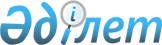 Кентау қалалық мәслихатының 2020 жылғы 31 желтоқсандағы № 419 "2021-2023 жылдарға арналған Кентау қаласы ауыл және ауыл округтерінің бюджеті туралы" шешіміне өзгерістер енгізу туралы
					
			Мерзімі біткен
			
			
		
					Түркістан облысы Кентау қалалық мәслихатының 2021 жылғы 10 наурыздағы № 20 шешiмi. Түркістан облысының Әдiлет департаментiнде 2021 жылғы 25 наурызда № 6122 болып тiркелдi. Мерзімі өткендіктен қолданыс тоқтатылды
      Қазақстан Республикасының 2008 жылғы 4 желтоқсандағы Бюджет кодексінің 109-1 бабының 4 тармағына, "Қазақстан Республикасындағы жергілікті мемлекеттік басқару және өзін-өзі басқару туралы" 2001 жылғы 23 қаңтардағы Заңының 6-бабының 1-тармағы 1) тармақшасына сәйкес, Кентау қалалық мәслихаты ШЕШІМ ҚАБЫЛДАДЫ:
      1. Кентау қалалық мәслихатының 2020 жылғы 31 желтоқсандағы № 419 "2021-2023 жылдарға арналған Кентау қаласы ауыл және ауыл округтерінің бюджеті туралы" (Нормативтік құқықтық актілерді мемлекеттік тіркеу тізілімінде № 6024 тіркелген, 2021 жылғы 19 қаңтарда Қазақстан Республикасының нормативтік құқықтық актілерінің эталондық бақылау банкінде электронды түрде жарияланған) шешіміне мынадай өзгерістер енгізілсін:
      1 тармақ мынадай редакцияда жазылсын:
      "1. Байылдыр ауылынын 2021-2023 жылдарға арналған бюджеті 1, 2 және 3-қосымшаларға сәйкес, оның ішінде 2021 жылға мынадай көлемде бекiтiлсiн:
      1) кiрiстер – 28 627 мың теңге:
      салықтық түсiмдер – 742 мың теңге;
      салықтық емес түсiмдер – 10 мың теңге;
      негiзгi капиталды сатудан түсетiн түсiмдер – 0;
      трансферттердiң түсiмдерi – 27 875 мың теңге;
      2) шығындар – 29 747 мың теңге;
      3) таза бюджеттiк кредиттеу – 0:
      бюджеттік кредиттер – 0;
      бюджеттік кредиттерді өтеу – 0; 
      4) қаржы активтерімен жасалатын операциялар бойынша сальдо – 0:
      қаржы активтерін сатып алу – 0;
      мемлекеттік қаржы активтерін сатудан түсетін түсімдер – 0;
      5) бюджет тапшылығы (профициті) – -1120 мың теңге;
      6) бюджет тапшылығын қаржыландыру (профицитін пайдалану) – 1120 мың теңге:
      қарыздар түсімі – 0;
      қарыздарды өтеу – 0;
      бюджет қаражатының пайдаланылатын қалдықтары – 1120 мың теңге.".
      2 тармақ мынадай редакцияда жазылсын:
      "2. Ащысай ауылынын 2021-2023 жылдарға арналған бюджеті 4, 5 және 6-қосымшаларға сәйкес, оның ішінде 2021 жылға мынадай көлемде бекiтiлсiн:
      1) кiрiстер – 32 347 мың теңге:
      салықтық түсiмдер – 1 771 мың теңге;
      салықтық емес түсiмдер – 383 мың теңге;
      негiзгi капиталды сатудан түсетiн түсiмдер – 0;
      трансферттердiң түсiмдерi – 30 193 мың теңге;
      2) шығындар – 33 263 мың теңге;
      3) таза бюджеттiк кредиттеу – 0:
      бюджеттік кредиттер – 0;
      бюджеттік кредиттерді өтеу – 0; 
      4) қаржы активтерімен жасалатын операциялар бойынша сальдо – 0:
      қаржы активтерін сатып алу – 0;
      мемлекеттік қаржы активтерін сатудан түсетін түсімдер – 0;
      5) бюджет тапшылығы (профициті) – -916 мың теңге;
      6) бюджет тапшылығын қаржыландыру (профицитін пайдалану) – 916 мың теңге:
      қарыздар түсімі – 0;
      қарыздарды өтеу – 0;
      бюджет қаражатының пайдаланылатын қалдықтары – 916 мың теңге.". 
      3 тармақ мынадай редакцияда жазылсын:
      "3. Қарнақ ауылының 2021-2023 жылдарға арналған бюджеті 7, 8 және 9-қосымшаларға сәйкес, оның ішінде 2021 жылға мынадай көлемде бекiтiлсiн:
      1) кiрiстер – 58 622 мың теңге:
      салықтық түсiмдер – 16 560 мың теңге;
      салықтық емес түсiмдер – 500 мың теңге;
      негiзгi капиталды сатудан түсетiн түсiмдер – 0;
      трансферттердiң түсiмдерi – 41 562 мың теңге;
      2) шығындар – 63 022 мың теңге;
      3) таза бюджеттiк кредиттеу – 0;
      бюджеттік кредиттер – 0;
      бюджеттік кредиттерді өтеу – 0; 
      4) қаржы акт ивтерімен жасалатын операциялар бойынша сальдо – 0:
      қаржы активтерін сатып алу – 0;
      мемлекеттік қаржы активтерін сатудан түсетін түсімдер – 0;
      5) бюджет тапшылығы (профициті) – -4400 мың теңге;
      6) бюджет тапшылығын қаржыландыру (профицитін пайдалану) – 4400 мың теңге:
      қарыздар түсімі – 0;
      қарыздарды өтеу – 0;
      бюджет қаражатының пайдаланылатын қалдықтары – 4400 мың теңге.".
      4 тармақ мынадай редакцияда жазылсын:
      "4. Хантағы ауылының 2021-2023 жылдарға арналған бюджеті 10, 11 және 12-қосымшаларға сәйкес, оның ішінде 2021 жылға мынадай көлемде бекiтiлсiн:
      1) кiрiстер – 45 519 мың теңге:
      салықтық түсiмдер – 6 578 мың теңге;
      салықтық емес түсiмдер – 148 мың теңге;
      негiзгi капиталды сатудан түсетiн түсiмдер – 0;
      трансферттердiң түсiмдерi – 38 793 мың теңге;
      2) шығындар – 49 445 мың теңге;
      3) таза бюджеттiк кредиттеу – 0:
      бюджеттік кредиттер – 0;
      бюджеттік кредиттерді өтеу – 0; 
      4) қаржы активтерімен жасалатын операциялар бойынша сальдо – 0:
      қаржы активтерін сатып алу – 0;
      мемлекеттік қаржы активтерін сатудан түсетін түсімдер – 0;
      5) бюджет тапшылығы (профициті) – -3926 мың теңге;
      6) бюджет тапшылығын қаржыландыру (профицитін пайдалану) – 3926 мың теңге:
      қарыздар түсімі – 0;
      қарыздарды өтеу – 0;
      бюджет қаражатының пайдаланылатын қалдықтары – 3926 мың теңге.".
      5 тармақ мынадай редакцияда жазылсын:
      "5. Жүйнек ауылдық округінің 2021-2023 жылдарға арналған бюджеті 13, 14 және 15-қосымшаларға сәйкес, оның ішінде 2021 жылға мынадай көлемде бекiтiлсiн:
      1) кiрiстер – 41 186 мың теңге:
      салықтық түсiмдер – 8 543 мың теңге;
      салықтық емес түсiмдер – 540 мың теңге;
      негiзгi капиталды сатудан түсетiн түсiмдер – 0;
      трансферттердiң түсiмдерi – 32 103 мың теңге;
      2) шығындар – 53 335 мың теңге;
      3) таза бюджеттiк кредиттеу – 0:
      бюджеттік кредиттер – 0;
      бюджеттік кредиттерді өтеу – 0; 
      4) қаржы активтерімен жасалатын операциялар бойынша сальдо - 0:
      қаржы активтерін сатып алу – 0;
      мемлекеттік қаржы активтерін сатудан түсетін түсімдер – 0;
      5) бюджет тапшылығы (профициті) – -12 149 мың теңге;
      6) бюджет тапшылығын қаржыландыру (профицитін пайдалану) – 12 149 мың теңге:
      қарыздар түсімі – 0;
      қарыздарды өтеу – 0;
      бюджет қаражатының пайдаланылатын қалдықтары – 12 149 мың теңге.".
      6 тармақ мынадай редакцияда жазылсын:
      "6. Қарашық ауылдық округінің 2021-2023 жылдарға арналған бюджеті 16, 17 және 18-қосымшаларға сәйкес, оның ішінде 2021 жылға мынадай көлемде бекiтiлсiн:
      1) кiрiстер – 44 844 мың теңге:
      салықтық түсiмдер – 8 582 мың теңге;
      салықтық емес түсiмдер – 30 мың теңге;
      негiзгi капиталды сатудан түсетiн түсiмдер – 0;
      трансферттердiң түсiмдерi – 36 232 мың теңге;
      2) шығындар – 55 217 мың теңге;
      3) таза бюджеттiк кредиттеу – 0:
      бюджеттік кредиттер – 0;
      бюджеттік кредиттерді өтеу – 0; 
      4) қаржы активтерімен жасалатын операциялар бойынша сальдо - 0:
      қаржы активтерін сатып алу – 0;
      мемлекеттік қаржы активтерін сатудан түсетін түсімдер – 0;
      5) бюджет тапшылығы (профициті) – -10 373 мың теңге;
      6) бюджет тапшылығын қаржыландыру (профицитін пайдалану) – 10 373 мың теңге:
      қарыздар түсімі – 0;
      қарыздарды өтеу – 0;
      бюджет қаражатының пайдаланылатын қалдықтары – 10 373 мың теңге.".
      7 тармақ мынадай редакцияда жазылсын:
      "7. Ораңғай ауылдық округінің 2021-2023 жылдарға арналған бюджеті 19, 20 және 21-қосымшаларға сәйкес, оның ішінде 2021 жылға мынадай көлемде бекiтiлсiн:
      1) кiрiстер – 38 783 мың теңге:
      салықтық түсiмдер – 8 257 мың теңге;
      салықтық емес түсiмдер – 1 855 мың теңге;
      негiзгi капиталды сатудан түсетiн түсiмдер – 0;
      трансферттердiң түсiмдерi – 28 671 мың теңге;
      2) шығындар – 46 470 мың теңге;
      3) таза бюджеттiк кредиттеу – 0:
      бюджеттік кредиттер – 0;
      бюджеттік кредиттерді өтеу – 0; 
      4) қаржы активтерімен жасалатын операциялар бойынша сальдо - 0:
      қаржы активтерін сатып алу – 0;
      мемлекеттік қаржы активтерін сатудан түсетін түсімдер – 0;
      5) бюджет тапшылығы (профициті) – -7 687 мың теңге;
      6) бюджет тапшылығын қаржыландыру (профицитін пайдалану) – 7 687 мың теңге:
      қарыздар түсімі – 0;
      қарыздарды өтеу – 0;
      бюджет қаражатының пайдаланылатын қалдықтары – 7 687 мың теңге.".
      8 тармақ мынадай редакцияда жазылсын:
      "8. Иассы ауылдық округінің 2021-2023 жылдарға арналған бюджеті 22, 23 және 24-қосымшаларға сәйкес, оның ішінде 2021 жылға мынадай көлемде бекiтiлсiн:
      1) кiрiстер – 31 921 мың теңге:
      салықтық түсiмдер – 3 176 мың теңге;
      салықтық емес түсiмдер – 270 мың теңге;
      негiзгi капиталды сатудан түсетiн түсiмдер – 0;
      трансферттердiң түсiмдерi – 28 475 мың теңге;
      2) шығындар – 32 885 мың теңге;
      3) таза бюджеттiк кредиттеу – 0:
      бюджеттік кредиттер – 0;
      бюджеттік кредиттерді өтеу – 0; 
      4) қаржы активтерімен жасалатын операциялар бойынша сальдо - 0:
      қаржы активтерін сатып алу – 0;
      мемлекеттік қаржы активтерін сатудан түсетін түсімдер – 0;
      5) бюджет тапшылығы (профициті) – -964 мың теңге;
      6) бюджет тапшылығын қаржыландыру (профицитін пайдалану) – 964 мың теңге:
      қарыздар түсімі – 0;
      қарыздарды өтеу – 0;
      бюджет қаражатының пайдаланылатын қалдықтары – 964 мың теңге.".
      9 тармақ мынадай редакцияда жазылсын:
      "9. Шаға ауылдық округінің 2021-2023 жылдарға арналған бюджеті 25, 26 және 27-қосымшаларға сәйкес, оның ішінде 2021 жылға мынадай көлемде бекiтiлсiн:
      1) кiрiстер – 41 861 мың теңге:
      салықтық түсiмдер – 6976 мың теңге;
      салықтық емес түсiмдер – 555 мың теңге;
      негiзгi капиталды сатудан түсетiн түсiмдер – 0;
      трансферттердiң түсiмдерi – 34 330 мың теңге;
      2) шығындар – 61 470 мың теңге;
      3) таза бюджеттiк кредиттеу – 0:
      бюджеттік кредиттер – 0;
      бюджеттік кредиттерді өтеу – 0; 
      4) қаржы активтерімен жасалатын операциялар бойынша сальдо - 0:
      қаржы активтерін сатып алу – 0;
      мемлекеттік қаржы активтерін сатудан түсетін түсімдер – 0;
      5) бюджет тапшылығы (профициті) – -19 609 мың теңге;
      6) бюджет тапшылығын қаржыландыру (профицитін пайдалану) – 19 609 мың теңге:
      қарыздар түсімі – 0;
      қарыздарды өтеу – 0;
      бюджет қаражатының пайдаланылатын қалдықтары – 19 609 мың теңге.".
      10 тармақ мынадай редакцияда жазылсын:
      "10. Ескі Иқан ауылдық округінің 2021-2023 жылдарға арналған бюджеті 28, 29 және 30-қосымшаларға сәйкес, оның ішінде 2021 жылға мынадай көлемде бекiтiлсiн:
      1) кiрiстер – 48 931 мың теңге:
      салықтық түсiмдер – 15 295 мың теңге;
      салықтық емес түсiмдер – 340 мың теңге;
      негiзгi капиталды сатудан түсетiн түсiмдер – 0;
      трансферттердiң түсiмдерi – 33 296 мың теңге;
      2) шығындар – 54 727 мың теңге;
      3) таза бюджеттiк кредиттеу – 0:
      бюджеттік кредиттер – 0;
      бюджеттік кредиттерді өтеу – 0; 
      4) қаржы активтерімен жасалатын операциялар бойынша сальдо - 0:
      қаржы активтерін сатып алу – 0;
      мемлекеттік қаржы активтерін сатудан түсетін түсімдер – 0;
      5) бюджет тапшылығы (профициті) – -5 796 мың теңге;
      6) бюджет тапшылығын қаржыландыру (профицитін пайдалану) – 5 796 мың теңге:
      қарыздар түсімі – 0;
      қарыздарды өтеу – 0;
      бюджет қаражатының пайдаланылатын қалдықтары – 5 796 мың теңге.".
      11 тармақ мынадай редакцияда жазылсын:
      "11. Жаңа Иқан ауылдық округінің 2021-2023 жылдарға арналған бюджеті 31, 32 және 33-қосымшаларға сәйкес, оның ішінде 2021 жылға мынадай көлемде бекiтiлсiн:
      1) кiрiстер – 38 373 мың теңге:
      салықтық түсiмдер – 7 459 мың теңге;
      салықтық емес түсiмдер – 180 мың теңге;
      негiзгi капиталды сатудан түсетiн түсiмдер – 0;
      трансферттердiң түсiмдерi – 30 734 мың теңге;
      2) шығындар – 45 391 мың теңге;
      3) таза бюджеттiк кредиттеу – 0:
      бюджеттік кредиттер – 0;
      бюджеттік кредиттерді өтеу – 0; 
      4) қаржы активтерімен жасалатын операциялар бойынша сальдо - 0:
      қаржы активтерін сатып алу – 0;
      мемлекеттік қаржы активтерін сатудан түсетін түсімдер – 0;
      5) бюджет тапшылығы (профициті) – - 7018 мың теңге;
      6) бюджет тапшылығын қаржыландыру (профицитін пайдалану) – 7018 мың теңге:
      қарыздар түсімі – 0;
      қарыздарды өтеу – 0;
      бюджет қаражатының пайдаланылатын қалдықтары – 7018 мың теңге.".
      12 тармақ мынадай редакцияда жазылсын:
      "12. Шорнақ ауылдық округінің 2021-2023 жылдарға арналған бюджеті 34, 35 және 36-қосымшаларға сәйкес, оның ішінде 2021 жылға мынадай көлемде бекiтiлсiн:
      1) кiрiстер – 48 838 мың теңге:
      салықтық түсiмдер – 16 397 мың теңге;
      салықтық емес түсiмдер – 923 мың теңге;
      негiзгi капиталды сатудан түсетiн түсiмдер – 0;
      трансферттердiң түсiмдерi – 31 518 мың теңге;
      2) шығындар – 50 329 мың теңге;
      3) таза бюджеттiк кредиттеу – 0:
      бюджеттік кредиттер – 0;
      бюджеттік кредиттерді өтеу – 0; 
      4) қаржы активтерімен жасалатын операциялар бойынша сальдо - 0:
      қаржы активтерін сатып алу – 0;
      мемлекеттік қаржы активтерін сатудан түсетін түсімдер – 0;
      5) бюджет тапшылығы (профициті) – - 1 491 мың теңге;
      6) бюджет тапшылығын қаржыландыру (профицитін пайдалану) – 1 491 мың теңге:
      қарыздар түсімі – 0;
      қарыздарды өтеу – 0;
      бюджет қаражатының пайдаланылатын қалдықтары – 1 491 мың теңге.".
      13 тармақ мынадай редакцияда жазылсын:
      "13. Бабайқорған ауылдық округінің 2021-2023 жылдарға арналған бюджеті 37, 38 және 39-қосымшаларға сәйкес, оның ішінде 2021 жылға мынадай көлемде бекiтiлсiн:
      1) кiрiстер – 34 519 мың теңге:
      салықтық түсiмдер – 7 695 мың теңге;
      салықтық емес түсiмдер – 487 мың теңге;
      негiзгi капиталды сатудан түсетiн түсiмдер – 0;
      трансферттердiң түсiмдерi – 26 337 мың теңге;
      2) шығындар – 35 685 мың теңге;
      3) таза бюджеттiк кредиттеу – 0:
      бюджеттік кредиттер – 0;
      бюджеттік кредиттерді өтеу – 0; 
      4) қаржы активтерімен жасалатын операциялар бойынша сальдо - 0:
      қаржы активтерін сатып алу – 0;
      мемлекеттік қаржы активтерін сатудан түсетін түсімдер – 0;
      5) бюджет тапшылығы (профициті) – -1 166 мың теңге;
      6) бюджет тапшылығын қаржыландыру (профицитін пайдалану) – 1 166 мың теңге :
      қарыздар түсімі – 0;
      қарыздарды өтеу – 0;
      бюджет қаражатының пайдаланылатын қалдықтары – 1 166 мың теңге.".
      14 тармақ мынадай редакцияда жазылсын:
      "14. Майдантал ауылдық округінің 2021-2023 жылдарға арналған бюджеті 40, 41 және 42-қосымшаларға сәйкес, оның ішінде 2021 жылға мынадай көлемде бекiтiлсiн:
      1) кiрiстер – 28 770 мың теңге:
      салықтық түсiмдер – 2 666 мың теңге;
      салықтық емес түсiмдер – 184 мың теңге;
      негiзгi капиталды сатудан түсетiн түсiмдер – 0;
      трансферттердiң түсiмдерi – 25 920 мың теңге;
      2) шығындар – 29 777 мың теңге;
      3) таза бюджеттiк кредиттеу – 0:
      бюджеттік кредиттер – 0;
      бюджеттік кредиттерді өтеу – 0; 
      4) қаржы активтерімен жасалатын операциялар бойынша сальдо - 0:
      қаржы активтерін сатып алу – 0;
      мемлекеттік қаржы активтерін сатудан түсетін түсімдер – 0;
      5) бюджет тапшылығы (профициті) – - 1 007 мың теңге;
      6) бюджет тапшылығын қаржыландыру (профицитін пайдалану) – 1 007 мың теңге:
      қарыздар түсімі – 0;
      қарыздарды өтеу – 0;
      бюджет қаражатының пайдаланылатын қалдықтары – 1 007 мың теңге.".
      15 тармақ мынадай редакцияда жазылсын:
      "15. Үшқайық ауылдық округінің 2021-2023 жылдарға арналған бюджеті 43, 44 және 45-қосымшаларға сәйкес, оның ішінде 2021 жылға мынадай көлемде бекiтiлсiн:
      1) кiрiстер – 41 708 мың теңге:
      салықтық түсiмдер – 4 516 мың теңге;
      салықтық емес түсiмдер – 258 мың теңге;
      негiзгi капиталды сатудан түсетiн түсiмдер – 0;
      трансферттердiң түсiмдерi – 36 934мың теңге;
      2) шығындар – 44 530 мың теңге;
      3) таза бюджеттiк кредиттеу – 0:
      бюджеттік кредиттер – 0;
      бюджеттік кредиттерді өтеу – 0; 
      4) қаржы активтерімен жасалатын операциялар бойынша сальдо - 0:
      қаржы активтерін сатып алу – 0;
      мемлекеттік қаржы активтерін сатудан түсетін түсімдер – 0;
      5) бюджет тапшылығы (профициті) – - 2822 мың теңге;
      6) бюджет тапшылығын қаржыландыру (профицитін пайдалану) – 2822 мың теңге:
      қарыздар түсімі – 0;
      қарыздарды өтеу – 0;
      бюджет қаражатының пайдаланылатын қалдықтары – 2822 мың теңге.".
      16 тармақ мынадай редакцияда жазылсын:
      "16. Жібек Жолы ауылдық округінің 2021-2023 жылдарға арналған бюджеті 46, 47 және 48-қосымшаларға сәйкес, оның ішінде 2021 жылға мынадай көлемде бекiтiлсiн:
      1) кiрiстер – 25 942 мың теңге:
      салықтық түсiмдер – 1 835 мың теңге;
      салықтық емес түсiмдер – 412 мың теңге;
      негiзгi капиталды сатудан түсетiн түсiмдер – 0;
      трансферттердiң түсiмдерi – 23 695 мың теңге;
      2) шығындар – 26 512 мың теңге;
      3) таза бюджеттiк кредиттеу – 0:
      бюджеттік кредиттер – 0;
      бюджеттік кредиттерді өтеу – 0; 
      4) қаржы активтерімен жасалатын операциялар бойынша сальдо - 0:
      қаржы активтерін сатып алу – 0;
      мемлекеттік қаржы активтерін сатудан түсетін түсімдер – 0;
      5) бюджет тапшылығы (профициті) – -570 мың теңге;
      6) бюджет тапшылығын қаржыландыру (профицитін пайдалану) – 570 мың теңге:
      қарыздар түсімі – 0;
      қарыздарды өтеу – 0;
      бюджет қаражатының пайдаланылатын қалдықтары – 570 мың теңге.".
      2. Көрсетілген шешімнің 1, 4, 7, 10, 13, 16, 19, 22, 25, 28, 31, 34, 37, 40, 43 және 46 қосымшалары осы шешімнің 1, 2, 3, 4, 5, 6, 7, 8, 9, 10, 11, 12, 13, 14, 15 және 16 қосымшаларына сәйкес жаңа редакцияда жазылсын.
      3. "Кентау қалалық мәслихат аппараты" мемлекеттік мекемесі Қазақстан Республикасының заңнамасындабелгіленген тәртіпте:
      1) осы шешімнің "Қазақстан Республикасы Әділет министрлігі Түркістан облысының Әділет департаменті" Республикалық мемлекеттік мекемесінде мемлекеттік тіркелуін;
      2) ресми жарияланғаннан кейін осы шешімді Кентау қалалық мәслихаттың интернет-ресурсына орналастыруын қамтамасыз етсін.
      4. Осы шешім 2021 жылдың 1 қаңтарынан бастап қолданысқа енгізіледі. Байылдыр ауылының 2021 жылға арналған бюджеті Ащысай ауылының 2021 жылға арналған бюджеті  Қарнақ ауылының 2021 жылға арналған бюджеті  Хантағы ауылының 2021 жылға арналған бюджеті  Жүйнек ауылдық округының 2021 жылға арналған бюджеті  Қарашық ауылдық округының 2021 жылға арналған бюджеті  Оранғай ауылдық округының 2021 жылға арналған бюджеті  Иассы ауылдық округының 2021 жылға арналған бюджеті  Шаға ауылдық округының 2021 жылға арналған бюджеті  Ескі Иқан ауылдық округының 2021 жылға арналған бюджеті  Жаңа Иқан ауылдық округының 2021 жылға арналған бюджеті  Шорнақ ауылдық округының 2021 жылға арналған бюджеті  Бабайқорған ауылдық округының 2021 жылға арналған бюджеті  Майдантал ауылдық округының 2021 жылға арналған бюджеті  Үшқайық ауылдық округының 2021 жылға арналған бюджеті Жібек Жолы ауылдық округының 2021 жылға арналған бюджеті 
					© 2012. Қазақстан Республикасы Әділет министрлігінің «Қазақстан Республикасының Заңнама және құқықтық ақпарат институты» ШЖҚ РМК
				
      Мәслихат сессиясының төрағасы

К. Елеусизов

      Мәслихат хатшысы

Т. Балабиев
Кентау қалалық
мәслихатының 2021 жылғы
10 наурыздағы
№ 20 шешіміне 1 қосымшаКентау қалалық
мәслихатының 2020 жылғы
31 желтоқсандағы
№ 419 шешіміне 1 қосымша
Санаты
Сыныбы
Кіші сыныбы
Кіші сыныбы
Атауы
Сомасы, мың теңге
1
1
1
1
2
3
1. Кірістер 
28 627
1
Салықтық түсімдер
742
04
Меншiкке салынатын салықтар
742
1
Мүлiкке салынатын салықтар
15
3
Жер салығы
30
4
Көлiк құралдарына салынатын салық
697
2
Салықтық емес түсiмдер
10
06
Басқа да салықтық емес түсімдер
10
1
Басқа да салықтық емес түсімдер
10
4
Трансферттердің түсімдері
27 875
02
Мемлекеттік басқарудың жоғары тұрған органдарынан түсетін трансферттер
27 875
3
 Аудандардың (облыстық маңызы бар қаланың) бюджетінен трансферттер
27 875
Функционалдық топ
Функционалдық топ
Функционалдық топ
Функционалдық топ
Атауы
Сомасы, мың теңге
Кіші функция
Кіші функция
Кіші функция
Кіші функция
Сомасы, мың теңге
Бюджеттік бағдарламалардың әкiмшiсi
Бюджеттік бағдарламалардың әкiмшiсi
Бюджеттік бағдарламалардың әкiмшiсi
Сомасы, мың теңге
Бағдарлама
Бағдарлама
Сомасы, мың теңге
1
1
1
1
2
3
2. Шығындар
29 747
01
Жалпы сипаттағы мемлекеттiк қызметтер 
23 797
1
Мемлекеттiк басқарудың жалпы функцияларын орындайтын өкiлдi, атқарушы және басқа органдар
23 797
124
Аудандық маңызы бар қала, ауыл, кент, ауылдық округ әкімінің аппараты 
23 797
001
Аудандық маңызы бар қала, ауыл, кент, ауылдық округ әкімінің қызметін қамтамасыз ету жөніндегі қызметтер
23 797
06
Әлеуметтiк көмек және әлеуметтiк қамсыздандыру
1 314
2
Әлеуметтiк көмек
1 314
124
Аудандық маңызы бар қала, ауыл, кент, ауылдық округ әкімінің аппараты 
1 314
003
Мұқтаж азаматтарға үйінде әлеуметтік көмек көрсету
1314
07
Тұрғын үй-коммуналдық шаруашылық
4 174
3
Елді-мекендерді көркейту
4 174
124
Аудандық маңызы бар қала, ауыл, кент, ауылдық округ әкімінің аппараты 
4 174
008
Елді мекендердегі көшелерді жарықтандыру
1 184
009
Елді мекендердің санитариясын қамтамасыз ету
1483
010
Жерлеу орындарын ұстау және туыстары жоқ адамдарды жерлеу
103
011
Елді мекендерді абаттандыру мен көгалдандыру
1404
08
Мәдениет, спорт, туризм және ақпараттық кеңістiк
199
1
Мәдениет саласындағы қызмет
100
124
Аудандық маңызы бар қала, ауыл, кент, ауылдық округ әкімінің аппараты
100
006
Жергілікті деңгейде мәдени-демалыс жұмысын қолдау
100
2
Спорт
99
124
Аудандық маңызы бар қала, ауыл, кент, ауылдық округ әкімінің аппараты
99
028
Жергілікті деңгейде дене шынықтыру-сауықтыру және спорттық іс-шараларды өткізу
99
12
Көлік және коммуникация
263
1
Автомобиль көлiгi
263
124
Аудандық маңызы бар қала, ауыл, кент, ауылдық округ әкімінің аппараты 
263
013
Аудандық маңызы бар қалаларда, кенттерде, ауылдарда, ауылдық округтерде автомобиль жолдарының жұмыс істеуін қамтамасыз ету
263
3. Таза бюджеттік кредиттеу
0
Бюджеттік кредиттер
0
Санаты
Санаты
Санаты
Санаты
Санаты
Сомасы, мың теңге
Сыныбы
Сыныбы
Сыныбы
Сыныбы
Сомасы, мың теңге
Iшкi сыныбы
Iшкi сыныбы
Iшкi сыныбы
Сомасы, мың теңге
Ерекшелігі
Ерекшелігі
Сомасы, мың теңге
Бюджеттік кредиттерді өтеу
0
5
Бюджеттік кредиттерді өтеу
0
01
Бюджеттік кредиттерді өтеу
0
1
Мемлекеттік бюджеттен берілген бюджеттік кредиттерді өтеу
0
4. Қаржы активтерімен жасалатын операциялар бойынша сальдо
0
Санаты
Санаты
Санаты
Санаты
Санаты
Сомасы, мың теңге
Сыныбы
Сыныбы
Сыныбы
Сыныбы
Сомасы, мың теңге
Iшкi сыныбы
Iшкi сыныбы
Iшкi сыныбы
Сомасы, мың теңге
Ерекшелігі
Ерекшелігі
Қаржы активтерін сатып алу
0
Мемлекеттің қаржы активтерін сатудан түсетін түсімдер
0
5. Бюджет тапшылығы (профициті)
-1120
6. Бюджет тапшылығын қаржыландыру (профицитін пайдалану)
1120
Қарыздар түсімі
0
Функционалдық топ
Функционалдық топ
Функционалдық топ
Функционалдық топ
Функционалдық топ
Сомасы, мың теңге
Кіші функция
Кіші функция
Кіші функция
Кіші функция
Сомасы, мың теңге
Бюджеттік бағдарламалардың әкiмшiсi
Бюджеттік бағдарламалардың әкiмшiсi
Бюджеттік бағдарламалардың әкiмшiсi
Сомасы, мың теңге
Бағдарлама
Бағдарлама
Сомасы, мың теңге
Қарыздарды өтеу
0
16
Қарыздарды өтеу
0
1
Қарыздарды өтеу
0
Санаты
Санаты
Санаты
Санаты
Санаты
Сомасы, мың теңге
Сыныбы
Сыныбы
Сыныбы
Сыныбы
Сомасы, мың теңге
Iшкi сыныбы
Iшкi сыныбы
Iшкi сыныбы
Сомасы, мың теңге
Ерекшелігі
Ерекшелігі
Сомасы, мың теңге
Бюджет қаражатының пайдаланылатын қалдықтары
1120
8
Бюджет қаражатының пайдаланылатын қалдықтары
1120
01
Бюджет қаражаты қалдықтары
1120
1
Бюджет қаражатының бос қалдықтары
1120
01
Бюджет қаражатының бос қалдықтары
1120Кентау қалалық
мәслихатының 2021 жылғы
10 наурыздағы
№ 20 шешіміне 2 қосымшаКентау қалалық
мәслихатының 2020 жылғы
31 желтоқсандағы
№ 419 шешіміне 4 қосымша
Санаты
Сыныбы
Кіші сыныбы
Кіші сыныбы
Атауы
Сомасы, мың теңге
1
1
1
1
2
3
1. Кірістер 
32 347
1
Салықтық түсімдер
1 771
04
Меншiкке салынатын салықтар
1 771
1
Мүлiкке салынатын салықтар
60
3
Жер салығы
170
4
Көлiк құралдарына салынатын салық
1 541
2
Салықтық емес түсiмдер
383
06
Басқа да салықтық емес түсімдер
383
01
Басқа да салықтық емес түсімдер
383
4
Трансферттердің түсімдері
30 193
02
Мемлекеттік басқарудың жоғары тұрған органдарынан түсетін трансферттер
30 193
3
Аудандардың (облыстық маңызы бар қаланың) бюджетінен трансферттер
30 193
Функционалдық топ
Функционалдық топ
Функционалдық топ
Функционалдық топ
Атауы
Сомасы, мың теңге
Кіші функция
Кіші функция
Кіші функция
Кіші функция
Сомасы, мың теңге
Бюджеттік бағдарламалардың әкiмшiсi
Бюджеттік бағдарламалардың әкiмшiсi
Бюджеттік бағдарламалардың әкiмшiсi
Сомасы, мың теңге
Бағдарлама
Бағдарлама
Сомасы, мың теңге
1
1
1
1
2
3
2. Шығындар
33 263
01
Жалпы сипаттағы мемлекеттiк қызметтер 
25 798
1
Мемлекеттiк басқарудың жалпы функцияларын орындайтын өкiлдi, атқарушы және басқа органдар
25 798
124
Аудандық маңызы бар қала, ауыл, кент, ауылдық округ әкімінің аппараты 
25 798
001
Аудандық маңызы бар қала, ауыл, кент, ауылдық округ әкімінің қызметін қамтамасыз ету жөніндегі қызметтер
25 638
022
Мемлекеттік органның күрделі шығыстары
160
05
Денсаулық сақтау
43
9
Денсаулық сақтау саласындағы өзге де қызметтер
43
124
Аудандық маңызы бар қала, ауыл, кент, ауылдық округ әкімінің аппараты 
43
002
Шұғыл жағдайларда науқасы ауыр адамдарды дәрігерлік көмек көрсететін жақын жердегі денсаулық сақтау ұйымына жеткізуді ұйымдастыру
43
06
Әлеуметтiк көмек және әлеуметтiк қамсыздандыру
2 817
2
Әлеуметтiк көмек
2 817
124
Аудандық маңызы бар қала, ауыл, кент, ауылдық округ әкімінің аппараты 
2 817
003
Мұқтаж азаматтарға үйінде әлеуметтік көмек көрсету
2 817
07
Тұрғын үй-коммуналдық шаруашылық
2951
3
Елді-мекендерді көркейту
2951
124
Аудандық маңызы бар қала, ауыл, кент, ауылдық округ әкімінің аппараты 
2951
008
Елді мекендердегі көшелерді жарықтандыру
1891
009
Елді мекендердің санитариясын қамтамасыз ету
520
011
Елді мекендерді абаттандыру мен көгалдандыру
540
08
Мәдениет, спорт, туризм және ақпараттық кеңістiк
154
2
Спорт
154
124
Аудандық маңызы бар қала, ауыл, кент, ауылдық округ әкімінің аппараты
154
028
Жергілікті деңгейде дене шынықтыру-сауықтыру және спорттық іс-шараларды өткізу
154
12
Көлік және коммуникация
1 500
1
Автомобиль көлiгi
1 500
124
Аудандық маңызы бар қала, ауыл, кент, ауылдық округ әкімінің аппараты 
1 500
013
Аудандық маңызы бар қалаларда, кенттерде, ауылдарда, ауылдық округтерде автомобиль жолдарының жұмыс істеуін қамтамасыз ету
1 500
3. Таза бюджеттік кредиттеу
0
Бюджеттік кредиттер
0
Санаты
Санаты
Санаты
Санаты
Санаты
Сомасы, мың теңге
Сыныбы
Сыныбы
Сыныбы
Сыныбы
Сомасы, мың теңге
Iшкi сыныбы
Iшкi сыныбы
Iшкi сыныбы
Сомасы, мың теңге
Ерекшелігі
Ерекшелігі
Сомасы, мың теңге
Бюджеттік кредиттерді өтеу
0
5
Бюджеттік кредиттерді өтеу
0
01
Бюджеттік кредиттерді өтеу
0
1
Мемлекеттік бюджеттен берілген бюджеттік кредиттерді өтеу
0
4. Қаржы активтерімен жасалатын операциялар бойынша сальдо
0
Санаты
Санаты
Санаты
Санаты
Санаты
Сомасы, мың теңге
Сыныбы
Сыныбы
Сыныбы
Сыныбы
Сомасы, мың теңге
Iшкi сыныбы
Iшкi сыныбы
Iшкi сыныбы
Сомасы, мың теңге
Ерекшелігі
Ерекшелігі
Қаржы активтерін сатып алу
0
Мемлекеттің қаржы активтерін сатудан түсетін түсімдер
0
5. Бюджет тапшылығы (профициті)
-916
6. Бюджет тапшылығын қаржыландыру (профицитін пайдалану)
916
Қарыздар түсімі
0
Функционалдық топ
Функционалдық топ
Функционалдық топ
Функционалдық топ
Функционалдық топ
Сомасы, мың теңге
Кіші функция
Кіші функция
Кіші функция
Кіші функция
Сомасы, мың теңге
Бюджеттік бағдарламалардың әкiмшiсi
Бюджеттік бағдарламалардың әкiмшiсi
Бюджеттік бағдарламалардың әкiмшiсi
Сомасы, мың теңге
Бағдарлама
Бағдарлама
Сомасы, мың теңге
Қарыздарды өтеу
0
16
Қарыздарды өтеу
0
1
Қарыздарды өтеу
0
Санаты
Санаты
Санаты
Санаты
Санаты
Сомасы, мың теңге
Сыныбы
Сыныбы
Сыныбы
Сыныбы
Сомасы, мың теңге
Iшкi сыныбы
Iшкi сыныбы
Iшкi сыныбы
Сомасы, мың теңге
Ерекшелігі
Ерекшелігі
Сомасы, мың теңге
Бюджет қаражатының пайдаланылатын қалдықтары
916
8
Бюджет қаражатының пайдаланылатын қалдықтары
916
01
Бюджет қаражаты қалдықтары
916
1
Бюджет қаражатының бос қалдықтары
916
01
Бюджет қаражатының бос қалдықтары
916Кентау қалалық
мәслихатының 2021 жылғы
10 наурыздағы
№ 20 шешіміне 3 қосымшаКентау қалалық
мәслихатының 2020 жылғы
31 желтоқсандағы
№ 419 шешіміне 7 қосымша
Санаты
Сыныбы
Кіші сыныбы
Кіші сыныбы
Атауы
Сомасы, мың теңге
1
1
1
1
2
3
1. Кірістер 
58 622
1
Салықтық түсімдер
16 560
04
Меншiкке салынатын салықтар
16 560
1
Жеке тұлғалардың мүлкіне салынатын салықтар
189
3
Жер салығы
2513
4
Көлiк құралдарына салынатын салық
13 858
2
Салықтық емес түсiмдер
500
01
Мемлекеттік меншiктен түсетiн кірістер
30
5
Мемлекет меншiгіндегі мүлікті жалға беруден түсетiн кірістер
30
06
Басқа да салықтық емес түсімдер
470
01
Басқа да салықтық емес түсімдер
470
4
Трансферттердің түсімдері
41 562
02
Мемлекеттік басқарудың жоғары тұрған органдарынан түсетін трансферттер
41 562
3
 Аудандардың (облыстық маңызы бар қаланың) бюджетінен трансферттер
41 562
Функционалдық топ
Функционалдық топ
Функционалдық топ
Функционалдық топ
Функционалдық топ
Сомасы, мың теңге
Кіші функция
Кіші функция
Кіші функция
Кіші функция
Сомасы, мың теңге
Бюджеттік бағдарламалардың әкiмшiсi
Бюджеттік бағдарламалардың әкiмшiсi
Бюджеттік бағдарламалардың әкiмшiсi
Сомасы, мың теңге
Бағдарлама
Бағдарлама
Сомасы, мың теңге
1
1
1
1
2
3
2. Шығындар
63 022
01
Жалпы сипаттағы мемлекеттiк қызметтер 
36 883
1
Мемлекеттiк басқарудың жалпы функцияларын орындайтын өкiлдi, атқарушы және басқа органдар
36 883
124
Аудандық маңызы бар қала, ауыл, кент, ауылдық округ әкімінің аппараты 
36 883
001
Аудандық маңызы бар қала, ауыл, кент, ауылдық округ әкімінің қызметін қамтамасыз ету жөніндегі қызметтер
36 723
022
Мемлекеттік органның күрделі шығыстары
160
06
Әлеуметтiк көмек және әлеуметтiк қамсыздандыру
9 632
2
Әлеуметтiк көмек
9 632
124
Аудандық маңызы бар қала, ауыл, кент, ауылдық округ әкімінің аппараты 
9 632
003
Мұқтаж азаматтарға үйінде әлеуметтік көмек көрсету
9 632
07
Тұрғын үй-коммуналдық шаруашылық
15 100
3
Елді-мекендерді көркейту
15100
124
Аудандық маңызы бар қала, ауыл, кент, ауылдық округ әкімінің аппараты 
15100
008
Елді мекендердегі көшелерді жарықтандыру
7 174
009
Елді мекендердің санитариясын қамтамасыз ету
1 000
010
Жерлеу орындарын ұстау және туыстары жоқ адамдарды жерлеу
1 844
011
Елді мекендерді абаттандыру мен көгалдандыру
5082
08
Мәдениет, спорт, туризм және ақпараттық кеңістiк
392
1
Мәдениет саласындағы қызмет
392
124
Аудандық маңызы бар қала, ауыл, кент, ауылдық округ әкімінің аппараты
392
006
Жергілікті деңгейде мәдени-демалыс жұмысын қолдау
392
12
Көлік және коммуникация
970 
1
Автомобиль көлiгi
970
124
Аудандық маңызы бар қала, ауыл, кент, ауылдық округ әкімінің аппараты 
970
013
Аудандық маңызы бар қалаларда, кенттерде, ауылдарда, ауылдық округтерде автомобиль жолдарының жұмыс істеуін қамтамасыз ету
970
15
Трансферттер
45
1
Трансферттер
45
124
Аудандық маңызы бар қала, ауыл, кент, ауылдық округ әкімінің аппараты
45
048
Пайдаланылмаған (толық пайдаланылмаған) нысаналы трансферттерді қайтару
45
3. Таза бюджеттік кредиттеу
0
Бюджеттік кредиттер
0
Санаты
Санаты
Санаты
Санаты
Санаты
Сомасы, мың теңге
Сыныбы
Сыныбы
Сыныбы
Сыныбы
Сомасы, мың теңге
Iшкi сыныбы
Iшкi сыныбы
Iшкi сыныбы
Сомасы, мың теңге
Ерекшелігі
Ерекшелігі
Бюджеттік кредиттерді өтеу
0
5
Бюджеттік кредиттерді өтеу
0
01
Бюджеттік кредиттерді өтеу
0
1
Мемлекеттік бюджеттен берілген бюджеттік кредиттерді өтеу
0
4. Қаржы активтерімен жасалатын операциялар бойынша сальдо
0
Санаты
Санаты
Санаты
Санаты
Санаты
Сомасы, мың теңге
Сыныбы
Сыныбы
Сыныбы
Сыныбы
Сомасы, мың теңге
Iшкi сыныбы
Iшкi сыныбы
Iшкi сыныбы
Сомасы, мың теңге
Ерекшелігі
Ерекшелігі
Сомасы, мың теңге
Қаржы активтерін сатып алу
0
Мемлекеттің қаржы активтерін сатудан түсетін түсімдер
0
5. Бюджет тапшылығы (профициті)
-4400
6. Бюджет тапшылығын қаржыландыру (профицитін пайдалану)
4400
Қарыздар түсімі
0
Функционалдық топ
Функционалдық топ
Функционалдық топ
Функционалдық топ
Функционалдық топ
Сомасы, мың теңге
Кіші функция
Кіші функция
Кіші функция
Кіші функция
Сомасы, мың теңге
Бюджеттік бағдарламалардың әкiмшiсi
Бюджеттік бағдарламалардың әкiмшiсi
Бюджеттік бағдарламалардың әкiмшiсi
Сомасы, мың теңге
Бағдарлама
Бағдарлама
Сомасы, мың теңге
Қарыздарды өтеу
0
16
Қарыздарды өтеу
0
1
Қарыздарды өтеу
0
Санаты
Санаты
Санаты
Санаты
Санаты
Сомасы, мың теңге
Сыныбы
Сыныбы
Сыныбы
Сыныбы
Сомасы, мың теңге
Iшкi сыныбы
Iшкi сыныбы
Iшкi сыныбы
Сомасы, мың теңге
Ерекшелігі
Ерекшелігі
Сомасы, мың теңге
Бюджет қаражатының пайдаланылатын қалдықтары
4400
8
Бюджет қаражатының пайдаланылатын қалдықтары
4400
01
Бюджет қаражаты қалдықтары
4400
1
Бюджет қаражатының бос қалдықтары
4400
01
Бюджет қаражатының бос қалдықтары
4400Кентау қалалық
мәслихатының 2021 жылғы
10 наурыздағы
№ 20 шешіміне 4 қосымшаКентау қалалық
мәслихатының 2020 жылғы
31 желтоқсандағы
№ 419 шешіміне 10 қосымша
Санаты
Сыныбы
Кіші сыныбы
Кіші сыныбы
Атауы
Сомасы, мың теңге
1
1
1
1
2
3
1. Кірістер 
45 519
1
Салықтық түсімдер
6 578
04
Меншiкке салынатын салықтар
6 578
1
Мүлiкке салынатын салықтар
101
3
Жер салығы
501
4
Көлiк құралдарына салынатын салық
5 976
2
Салықтық емес түсiмдер
148
01
Мемлекеттік меншiктен түсетiн кірістер
148
5
Мемлекет меншiгіндегі мүлікті жалға беруден түсетiн кірістер
148
4
Трансферттердің түсімдері
38 793
02
Мемлекеттік басқарудың жоғары тұрған органдарынан түсетін трансферттер
38 793
3
 Аудандардың (облыстық маңызы бар қаланың) бюджетінен трансферттер
38 793
Функционалдық топ
Функционалдық топ
Функционалдық топ
Функционалдық топ
Функционалдық топ
Сомасы, мың теңге
Кіші функция
Кіші функция
Кіші функция
Кіші функция
Сомасы, мың теңге
Бюджеттік бағдарламалардың әкiмшiсi
Бюджеттік бағдарламалардың әкiмшiсi
Бюджеттік бағдарламалардың әкiмшiсi
Сомасы, мың теңге
Бағдарлама
Бағдарлама
Сомасы, мың теңге
1
1
1
1
2
3
2. Шығындар
49 445
01
Жалпы сипаттағы мемлекеттiк қызметтер 
32 610
1
Мемлекеттiк басқарудың жалпы функцияларын орындайтын өкiлдi, атқарушы және басқа органдар
32 610
124
Аудандық маңызы бар қала, ауыл, кент, ауылдық округ әкімінің аппараты 
32 610
001
Аудандық маңызы бар қала, ауыл, кент, ауылдық округ әкімінің қызметін қамтамасыз ету жөніндегі қызметтер
31 850
022
Мемлекеттік органның күрделі шығыстары
760
05
Денсаулық сақтау
45
9
Денсаулық сақтау саласындағы өзге де қызметтер
45
124
Аудандық маңызы бар қала, ауыл, кент, ауылдық округ әкімінің аппараты 
45
002
Шұғыл жағдайларда науқасы ауыр адамдарды дәрігерлік көмек көрсететін жақын жердегі денсаулық сақтау ұйымына жеткізуді ұйымдастыру
45
06
Әлеуметтiк көмек және әлеуметтiк қамсыздандыру
2 632
2
Әлеуметтiк көмек
2 632
124
Аудандық маңызы бар қала, ауыл, кент, ауылдық округ әкімінің аппараты 
2 632
003
Мұқтаж азаматтарға үйінде әлеуметтік көмек көрсету
2 632
07
Тұрғын үй-коммуналдық шаруашылық
12 112
3
Елді-мекендерді көркейту
12 112
124
Аудандық маңызы бар қала, ауыл, кент, ауылдық округ әкімінің аппараты 
12 112
008
Елді мекендердегі көшелерді жарықтандыру
8 269
009
Елді мекендердің санитариясын қамтамасыз ету
2 198
010
Жерлеу орындарын ұстау және туыстары жоқ адамдарды жерлеу
276
011
Елді мекендерді абаттандыру мен көгалдандыру
1 369
08
Мәдениет, спорт, туризм және ақпараттық кеңістiк
443
1
Мәдениет саласындағы қызмет
270
124
Аудандық маңызы бар қала, ауыл, кент, ауылдық округ әкімінің аппараты
270
006
Жергілікті деңгейде мәдени-демалыс жұмысын қолдау
270
2
Спорт
173
124
Аудандық маңызы бар қала, ауыл, кент, ауылдық округ әкімінің аппараты
173
028
Жергілікті деңгейде дене шынықтыру-сауықтыру және спорттық іс-шараларды өткізу
173
12
Көлiк және коммуникация
1 603
1
Автомобиль көлiгi
1 603
124
Аудандық маңызы бар қала, ауыл, кент, ауылдық округ әкімінің аппараты 
1 603
013
Аудандық маңызы бар қалаларда, кенттерде, ауылдарда, ауылдық округтерде автомобиль жолдарының жұмыс істеуін қамтамасыз ету
1 203
045
Елді-мекендер көшелеріндегі автомобиль жолдарын күрделі және орташа жөндеу
400
3. Таза бюджеттік кредиттеу
0
Бюджеттік кредиттер
0
Санаты
Санаты
Санаты
Санаты
Санаты
Сомасы, мың теңге
Сыныбы
Сыныбы
Сыныбы
Сыныбы
Сомасы, мың теңге
Iшкi сыныбы
Iшкi сыныбы
Iшкi сыныбы
Сомасы, мың теңге
Ерекшелігі
Ерекшелігі
Сомасы, мың теңге
Бюджеттік кредиттерді өтеу
0
5
Бюджеттік кредиттерді өтеу
0
01
Бюджеттік кредиттерді өтеу
0
1
Мемлекеттік бюджеттен берілген бюджеттік кредиттерді өтеу
0
4. Қаржы активтерімен жасалатын операциялар бойынша сальдо
0
Санаты
Санаты
Санаты
Санаты
Санаты
Сомасы, мың теңге
Сыныбы
Сыныбы
Сыныбы
Сыныбы
Сомасы, мың теңге
Iшкi сыныбы
Iшкi сыныбы
Iшкi сыныбы
Сомасы, мың теңге
Ерекшелігі
Ерекшелігі
Қаржы активтерін сатып алу
0
Мемлекеттің қаржы активтерін сатудан түсетін түсімдер
0
5. Бюджет тапшылығы (профициті)
-3926
6. Бюджет тапшылығын қаржыландыру (профицитін пайдалану)
3926
Қарыздар түсімі
0
Функционалдық топ
Функционалдық топ
Функционалдық топ
Функционалдық топ
Функционалдық топ
Сомасы, мың теңге
Кіші функция
Кіші функция
Кіші функция
Кіші функция
Сомасы, мың теңге
Бюджеттік бағдарламалардың әкiмшiсi
Бюджеттік бағдарламалардың әкiмшiсi
Бюджеттік бағдарламалардың әкiмшiсi
Сомасы, мың теңге
Бағдарлама
Бағдарлама
Сомасы, мың теңге
Қарыздарды өтеу
0
16
Қарыздарды өтеу
0
1
Қарыздарды өтеу
0
Санаты
Санаты
Санаты
Санаты
Санаты
Сомасы, мың теңге
Сыныбы
Сыныбы
Сыныбы
Сыныбы
Сомасы, мың теңге
Iшкi сыныбы
Iшкi сыныбы
Iшкi сыныбы
Сомасы, мың теңге
Ерекшелігі
Ерекшелігі
Сомасы, мың теңге
Бюджет қаражатының пайдаланылатын қалдықтары
3926
8
Бюджет қаражатының пайдаланылатын қалдықтары
3926
01
Бюджет қаражаты қалдықтары
3926
1
Бюджет қаражатының бос қалдықтары
3926
01
Бюджет қаражатының бос қалдықтары
3926Кентау қалалық
мәслихатының 2021 жылғы
10 наурыздағы
№ 20 шешіміне 5 қосымшаКентау қалалық
мәслихатының 2020 жылғы
31 желтоқсандағы
№ 419 шешіміне 13 қосымша
Санаты
Сыныбы
Кіші сыныбы
Кіші сыныбы
Атауы
Сомасы, мың теңге
1
1
1
1
2
3
1. Кірістер 
41 186
1
Салықтық түсімдер
8 543
04
Меншiкке салынатын салықтар
8 543
1
Жеке тұлғалардың мүлкіне салынатын салықтар
717
3
Жер салығы
1 239
4
Көлiк құралдарына салынатын салық
6 587
2
Салықтық емес түсiмдер
540
06
Басқа да салықтық емес түсімдер
540
1
Басқа да салықтық емес түсімдер
540
4
Трансферттердің түсімдері
32 103
02
Мемлекеттік басқарудың жоғары тұрған органдарынан түсетін трансферттер
32 103
3
 Аудандардың (облыстық маңызы бар қаланың) бюджетінен трансферттер
32 103
Функционалдық топ
Функционалдық топ
Функционалдық топ
Функционалдық топ
Функционалдық топ
Сомасы, мың теңге
Кіші функция
Кіші функция
Кіші функция
Кіші функция
Сомасы, мың теңге
Бюджеттік бағдарламалардың әкiмшiсi
Бюджеттік бағдарламалардың әкiмшiсi
Бюджеттік бағдарламалардың әкiмшiсi
Сомасы, мың теңге
Бағдарлама
Бағдарлама
Сомасы, мың теңге
1
1
1
1
2
3
2. Шығындар
53 335
01
Жалпы сипаттағы мемлекеттiк қызметтер 
33 425
1
Мемлекеттiк басқарудың жалпы функцияларын орындайтын өкiлдi, атқарушы және басқа органдар
33 425
124
Аудандық маңызы бар қала, ауыл, кент, ауылдық округ әкімінің аппараты 
33 425
001
Аудандық маңызы бар қала, ауыл, кент, ауылдық округ әкімінің қызметін қамтамасыз ету жөніндегі қызметтер
32 735
022
Мемлекеттік органның күрделі шығыстары
690
06
Әлеуметтiк көмек және әлеуметтiк қамсыздандыру
3 894
2
Әлеуметтiк көмек
3 894
124
Аудандық маңызы бар қала, ауыл, кент, ауылдық округ әкімінің аппараты 
3 894
003
Мұқтаж азаматтарға үйінде әлеуметтік көмек көрсету
3 894
07
Тұрғын үй-коммуналдық шаруашылық
11 266
3
Елді-мекендерді көркейту
11 266
124
Аудандық маңызы бар қала, ауыл, кент, ауылдық округ әкімінің аппараты 
11 266
008
Елді мекендердегі көшелерді жарықтандыру
4 435
009
Елді мекендердің санитариясын қамтамасыз ету
1 434
010
Жерлеу орындарын ұстау және туыстары жоқ адамдарды жерлеу
1400
011
Елді мекендерді абаттандыру мен көгалдандыру
3 997
08
Мәдениет, спорт, туризм және ақпараттық кеңістiк
1 900
1
Мәдениет саласындағы қызмет
1 200
124
Аудандық маңызы бар қала, ауыл, кент, ауылдық округ әкімінің аппараты
1 200
006
Жергілікті деңгейде мәдени-демалыс жұмысын қолдау
1 200
2
Спорт
700
124
Аудандық маңызы бар қала, ауыл, кент, ауылдық округ әкімінің аппараты
700
028
Жергілікті деңгейде дене шынықтыру-сауықтыру және спорттық іс-шараларды өткізу
700
12
Көлiк және коммуникация
2 850
1
Автомобиль көлiгi
2 850
124
Аудандық маңызы бар қала, ауыл, кент, ауылдық округ әкімінің аппараты 
2 850
013
Аудандық маңызы бар қалаларда, кенттерде, ауылдарда, ауылдық округтерде автомобиль жолдарының жұмыс істеуін қамтамасыз ету
2850
3. Таза бюджеттік кредиттеу
0
Бюджеттік кредиттер
0
Санаты
Санаты
Санаты
Санаты
Санаты
Сомасы, мың теңге
Сыныбы
Сыныбы
Сыныбы
Сыныбы
Сомасы, мың теңге
Iшкi сыныбы
Iшкi сыныбы
Iшкi сыныбы
Сомасы, мың теңге
Ерекшелігі
Ерекшелігі
Бюджеттік кредиттерді өтеу
0
5
Бюджеттік кредиттерді өтеу
0
01
Бюджеттік кредиттерді өтеу
0
1
Мемлекеттік бюджеттен берілген бюджеттік кредиттерді өтеу
0
4. Қаржы активтерімен жасалатын операциялар бойынша сальдо
0
Санаты
Санаты
Санаты
Санаты
Санаты
Сомасы, мың теңге
Сыныбы
Сыныбы
Сыныбы
Сыныбы
Сомасы, мың теңге
Iшкi сыныбы
Iшкi сыныбы
Iшкi сыныбы
Сомасы, мың теңге
Ерекшелігі
Ерекшелігі
Сомасы, мың теңге
Қаржы активтерін сатып алу
0
Мемлекеттің қаржы активтерін сатудан түсетін түсімдер
0
5. Бюджет тапшылығы (профициті)
-12 149
6. Бюджет тапшылығын қаржыландыру (профицитін пайдалану)
12 149
Қарыздар түсімі
0
Функционалдық топ
Функционалдық топ
Функционалдық топ
Функционалдық топ
Функционалдық топ
Сомасы, мың теңге
Кіші функция
Кіші функция
Кіші функция
Кіші функция
Сомасы, мың теңге
Бюджеттік бағдарламалардың әкiмшiсi
Бюджеттік бағдарламалардың әкiмшiсi
Бюджеттік бағдарламалардың әкiмшiсi
Сомасы, мың теңге
Бағдарлама
Бағдарлама
Сомасы, мың теңге
Қарыздарды өтеу
0
16
Қарыздарды өтеу
0
1
Қарыздарды өтеу
0
Санаты
Санаты
Санаты
Санаты
Санаты
Сомасы, мың теңге
Сыныбы
Сыныбы
Сыныбы
Сыныбы
Сомасы, мың теңге
Iшкi сыныбы
Iшкi сыныбы
Iшкi сыныбы
Сомасы, мың теңге
Ерекшелігі
Ерекшелігі
Сомасы, мың теңге
Бюджет қаражатының пайдаланылатын қалдықтары
12 149
8
Бюджет қаражатының пайдаланылатын қалдықтары
12 149
01
Бюджет қаражаты қалдықтары
12 149
1
Бюджет қаражатының бос қалдықтары
12 149
Бюджет қаражатының бос қалдықтары
12 149Кентау қалалық
мәслихатының 2021 жылғы
10 наурыздағы
№ 20 шешіміне 6 қосымшаКентау қалалық
мәслихатының 2020 жылғы
31 желтоқсандағы
№ 419 шешіміне 16 қосымша
Санаты
Сыныбы
Кіші сыныбы
Кіші сыныбы
Атауы
Сомасы, мың теңге
1
1
1
1
2
3
1. Кірістер 
44 844
1
Салықтық түсімдер
8 582
04
Меншiкке салынатын салықтар
8 582
1
Жеке тұлғалардың мүлкіне салынатын салықтар
920
3
Жер салығы
962
4
Көлiк құралдарына салынатын салық
6 700
2
Салықтық емес түсiмдер
30
06
Басқа да салықтық емес түсімдер
30
1
Басқа да салықтық емес түсімдер
30
4
Трансферттердің түсімдері
36 232
02
Мемлекеттік басқарудың жоғары тұрған органдарынан түсетін трансферттер
36 232
3
Аудандардың (облыстық маңызы бар қаланың) бюджетінен трансферттер
36 232
Функционалдық топ
Функционалдық топ
Функционалдық топ
Функционалдық топ
Функционалдық топ
Сомасы, мың теңге
Кіші функция
Кіші функция
Кіші функция
Кіші функция
Сомасы, мың теңге
Бюджеттік бағдарламалардың әкiмшiсi
Бюджеттік бағдарламалардың әкiмшiсi
Бюджеттік бағдарламалардың әкiмшiсi
Сомасы, мың теңге
Бағдарлама
Бағдарлама
Сомасы, мың теңге
1
1
1
1
2
3
2. Шығындар
55 217
01
Жалпы сипаттағы мемлекеттiк қызметтер 
36 831
1
Мемлекеттiк басқарудың жалпы функцияларын орындайтын өкiлдi, атқарушы және басқа органдар
36 831
124
Аудандық маңызы бар қала, ауыл, кент, ауылдық округ әкімінің аппараты 
36 831
001
Аудандық маңызы бар қала, ауыл, кент, ауылдық округ әкімінің қызметін қамтамасыз ету жөніндегі қызметтер
35 521
022
Мемлекеттік органның күрделі шығыстары
1 310
05
Денсаулық сақтау
22
9
Денсаулық сақтау саласындағы өзге де қызметтер
22
124
Аудандық маңызы бар қала, ауыл, кент, ауылдық округ әкімінің аппараты 
22
002
Шұғыл жағдайларда науқасы ауыр адамдарды дәрігерлік көмек көрсететін жақын жердегі денсаулық сақтау ұйымына жеткізуді ұйымдастыру
22
06
Әлеуметтiк көмек және әлеуметтiк қамсыздандыру
5 662
2
Әлеуметтiк көмек
5 662
124
Аудандық маңызы бар қала, ауыл, кент, ауылдық округ әкімінің аппараты 
5 662
003
Мұқтаж азаматтарға үйінде әлеуметтік көмек көрсету
5 662
07
Тұрғын үй-коммуналдық шаруашылық
4 589
3
Елді-мекендерді көркейту
4 589
124
Аудандық маңызы бар қала, ауыл, кент, ауылдық округ әкімінің аппараты 
4 589
008
Елді мекендердегі көшелерді жарықтандыру
4 167
009
Елді мекендердің санитариясын қамтамасыз ету
400
010
Жерлеу орындарын ұстау және туыстары жоқ адамдарды жерлеу
22
08
Мәдениет, спорт, туризм және ақпараттық кеңістiк
2 175 
1
Мәдениет саласындағы қызмет
650
124
Аудандық маңызы бар қала, ауыл, кент, ауылдық округ әкімінің аппараты
650
006
Жергілікті деңгейде мәдени-демалыс жұмысын қолдау
650
2
Спорт
1 525
124
Аудандық маңызы бар қала, ауыл, кент, ауылдық округ әкімінің аппараты
1 525
028
Жергілікті деңгейде дене шынықтыру-сауықтыру және спорттық іс-шараларды өткізу
1 525
12
Көлiк және коммуникация
3 438
1
Автомобиль көлiгi
3 438
124
Аудандық маңызы бар қала, ауыл, кент, ауылдық округ әкімінің аппараты 
3 438
013
Аудандық маңызы бар қалаларда, кенттерде, ауылдарда, ауылдық округтерде автомобиль жолдарының жұмыс істеуін қамтамасыз ету
3 438
13
Басқалар
2 500
1
Басқалар
2 500
124
Аудандық маңызы бар қала, ауыл, кент, ауылдық округ әкімінің аппараты
2 500
040
Өңірлерді дамытудың 2025 жылға дейінгі бағдарламасы шеңберінде өңірлерді экономикалық дамытуға жәрдемдесу бойынша шараларды іске асыруға ауылдық елді мекендерді жайластыруды шешуге арналған іс-шараларды іске асыру
2 500
3. Таза бюджеттік кредиттеу
0
Бюджеттік кредиттер
0
Санаты
Санаты
Санаты
Санаты
Санаты
Сомасы, мың теңге
Сыныбы
Сыныбы
Сыныбы
Сыныбы
Сомасы, мың теңге
Iшкi сыныбы
Iшкi сыныбы
Iшкi сыныбы
Сомасы, мың теңге
Ерекшелігі
Ерекшелігі
Бюджеттік кредиттерді өтеу
0
5
Бюджеттік кредиттерді өтеу
0
01
Бюджеттік кредиттерді өтеу
0
1
Мемлекеттік бюджеттен берілген бюджеттік кредиттерді өтеу
0
4. Қаржы активтерімен жасалатын операциялар бойынша сальдо
0
Санаты
Санаты
Санаты
Санаты
Санаты
Сомасы, мың теңге
Сыныбы
Сыныбы
Сыныбы
Сыныбы
Сомасы, мың теңге
Iшкi сыныбы
Iшкi сыныбы
Iшкi сыныбы
Сомасы, мың теңге
Ерекшелігі
Ерекшелігі
Сомасы, мың теңге
Қаржы активтерін сатып алу
0
Мемлекеттің қаржы активтерін сатудан түсетін түсімдер
0
5. Бюджет тапшылығы (профициті)
- 10 373
6. Бюджет тапшылығын қаржыландыру (профицитін пайдалану)
10 373
Қарыздар түсімі
0
Функционалдық топ
Функционалдық топ
Функционалдық топ
Функционалдық топ
Функционалдық топ
Сомасы, мың теңге
Кіші функция
Кіші функция
Кіші функция
Кіші функция
Сомасы, мың теңге
Бюджеттік бағдарламалардың әкiмшiсi
Бюджеттік бағдарламалардың әкiмшiсi
Бюджеттік бағдарламалардың әкiмшiсi
Сомасы, мың теңге
Бағдарлама
Бағдарлама
Сомасы, мың теңге
Қарыздарды өтеу
0
16
Қарыздарды өтеу
0
1
Қарыздарды өтеу
0
Санаты
Санаты
Санаты
Санаты
Санаты
Сомасы, мың теңге
Сыныбы
Сыныбы
Сыныбы
Сыныбы
Сомасы, мың теңге
Iшкi сыныбы
Iшкi сыныбы
Iшкi сыныбы
Сомасы, мың теңге
Ерекшелігі
Ерекшелігі
Сомасы, мың теңге
Бюджет қаражатының пайдаланылатын қалдықтары
10 373
8
Бюджет қаражатының пайдаланылатын қалдықтары
10 373
01
Бюджет қаражаты қалдықтары
10 373
1
Бюджет қаражатының бос қалдықтары
10 373
Бюджет қаражатының бос қалдықтары
10 373Кентау қалалық
мәслихатының 2021 жылғы
10 наурыздағы
№ 20 шешіміне 7 қосымшаКентау қалалық
мәслихатының 2020 жылғы
31 желтоқсандағы
№ 419 шешіміне 19 қосымша
Санаты
Сыныбы
Кіші сыныбы
Кіші сыныбы
Атауы
Сомасы, мың теңге
1
1
1
1
2
3
1. Кірістер 
38 783
1
Салықтық түсімдер
8 257
04
Меншiкке салынатын салықтар
8 244
1
Жеке тұлғалардың мүлкіне салынатын салықтар
850
3
Жер салығы
1 397
4
Көлiк құралдарына салынатын салық
5 997
05
Тауарларға, жұмыстарға және қызметтерге салынатын iшкi салықтар
13
4
Кәсiпкерлiк және кәсiби қызметтi жүргiзгенi үшiн алынатын алымдар
13
2
Салықтық емес түсiмдер
1 855
04
Мемлекеттік бюджеттен қаржыландырылатын, сондай-ақ Қазақстан Республикасы Ұлттық Банкінің бюджетінен (шығыстар сметасынан) ұсталатын және қаржыландырылатын мемлекеттік мекемелер салатын айыппұлдар, өсімпұлдар, санкциялар, өндіріп алулар
1 450
1
Мұнай секторы ұйымдарынан түсетін түсімдерді қоспағанда, мемлекеттік бюджеттен қаржыландырылатын, сондай-ақ Қазақстан Республикасы Ұлттық Банкінің бюджетінен (шығыстар сметасынан) ұсталатын және қаржыландырылатын мемлекеттік мекемелер салатын айыппұлдар, өсімпұлдар, санкциялар, өндіріп алулар
1 450
06
Басқа да салықтық емес түсімдер
405
1
Басқа да салықтық емес түсімдер
405
4
Трансферттердің түсімдері
28 671
02
Мемлекеттік басқарудың жоғары тұрған органдарынан түсетін трансферттер
28 671
3
 Аудандардың (облыстық маңызы бар қаланың) бюджетінен трансферттер
28 671
Функционалдық топ
Функционалдық топ
Функционалдық топ
Функционалдық топ
Функционалдық топ
Сомасы, мың теңге
Кіші функция
Кіші функция
Кіші функция
Кіші функция
Сомасы, мың теңге
Бюджеттік бағдарламалардың әкiмшiсi
Бюджеттік бағдарламалардың әкiмшiсi
Бюджеттік бағдарламалардың әкiмшiсi
Сомасы, мың теңге
Бағдарлама
Бағдарлама
Сомасы, мың теңге
1
1
1
1
2
3
2. Шығындар
46 470
01
Жалпы сипаттағы мемлекеттiк қызметтер 
29 946
1
Мемлекеттiк басқарудың жалпы функцияларын орындайтын өкiлдi, атқарушы және басқа органдар
29 946
124
Аудандық маңызы бар қала, ауыл, кент, ауылдық округ әкімінің аппараты 
29 946
001
Аудандық маңызы бар қала, ауыл, кент, ауылдық округ әкімінің қызметін қамтамасыз ету жөніндегі қызметтер
29 786
022
Мемлекеттік органның күрделі шығыстары
160
05
Денсаулық сақтау
24
9
Денсаулық сақтау саласындағы өзге де қызметтер
24
124
Аудандық маңызы бар қала, ауыл, кент, ауылдық округ әкімінің аппараты 
24
002
Шұғыл жағдайларда науқасы ауыр адамдарды дәрігерлік көмек көрсететін жақын жердегі денсаулық сақтау ұйымына жеткізуді ұйымдастыру
24
06
Әлеуметтiк көмек және әлеуметтiк қамсыздандыру
3 869
2
Әлеуметтiк көмек
3 869
124
Аудандық маңызы бар қала, ауыл, кент, ауылдық округ әкімінің аппараты 
3 869
003
Мұқтаж азаматтарға үйінде әлеуметтік көмек көрсету
3 869
07
Тұрғын үй-коммуналдық шаруашылық
7422
3
Елді-мекендерді көркейту
7422
124
Аудандық маңызы бар қала, ауыл, кент, ауылдық округ әкімінің аппараты 
7422
008
Елді мекендердегі көшелерді жарықтандыру
2 442
009
Елді мекендердің санитариясын қамтамасыз ету
322
010
Жерлеу орындарын ұстау және туыстары жоқ адамдарды жерлеу
24
011
Елді мекендерді абаттандыру мен көгалдандыру
4634
08
Мәдениет, спорт, туризм және ақпараттық кеңістiк
310
1
Мәдениет саласындағы қызмет
155
124
Аудандық маңызы бар қала, ауыл, кент, ауылдық округ әкімінің аппараты
155
006
Жергілікті деңгейде мәдени-демалыс жұмысын қолдау
155
2
Спорт
155
124
Аудандық маңызы бар қала, ауыл, кент, ауылдық округ әкімінің аппараты
155
028
Жергілікті деңгейде дене шынықтыру-сауықтыру және спорттық іс-шараларды өткізу
155
12
Көлік және коммуникация
4 899
1
Автомобиль көлiгi
4 899
124
Аудандық маңызы бар қала, ауыл, кент, ауылдық округ әкімінің аппараты 
4 899
013
Аудандық маңызы бар қалаларда, кенттерде, ауылдарда, ауылдық округтерде автомобиль жолдарының жұмыс істеуін қамтамасыз ету
4 899 
3. Таза бюджеттік кредиттеу
0
Бюджеттік кредиттер
0
Санаты
Санаты
Санаты
Санаты
Санаты
Сомасы, мың теңге
Сыныбы
Сыныбы
Сыныбы
Сыныбы
Сомасы, мың теңге
Iшкi сыныбы
Iшкi сыныбы
Iшкi сыныбы
Сомасы, мың теңге
Ерекшелігі
Ерекшелігі
Бюджеттік кредиттерді өтеу
0
5
Бюджеттік кредиттерді өтеу
0
01
Бюджеттік кредиттерді өтеу
0
1
Мемлекеттік бюджеттен берілген бюджеттік кредиттерді өтеу
0
4. Қаржы активтерімен жасалатын операциялар бойынша сальдо
0
Санаты
Санаты
Санаты
Санаты
Санаты
Сомасы, мың теңге
Сыныбы
Сыныбы
Сыныбы
Сыныбы
Сомасы, мың теңге
Iшкi сыныбы
Iшкi сыныбы
Iшкi сыныбы
Сомасы, мың теңге
Ерекшелігі
Ерекшелігі
Сомасы, мың теңге
Қаржы активтерін сатып алу
0
Мемлекеттің қаржы активтерін сатудан түсетін түсімдер
0
5. Бюджет тапшылығы (профициті)
- 7687
6. Бюджет тапшылығын қаржыландыру (профицитін пайдалану)
7687
Қарыздар түсімі
0
Функционалдық топ
Функционалдық топ
Функционалдық топ
Функционалдық топ
Функционалдық топ
Сомасы, мың теңге
Кіші функция
Кіші функция
Кіші функция
Кіші функция
Сомасы, мың теңге
Бюджеттік бағдарламалардың әкiмшiсi
Бюджеттік бағдарламалардың әкiмшiсi
Бюджеттік бағдарламалардың әкiмшiсi
Сомасы, мың теңге
Бағдарлама
Бағдарлама
Сомасы, мың теңге
Қарыздарды өтеу
0
16
Қарыздарды өтеу
0
1
Қарыздарды өтеу
0
Санаты
Санаты
Санаты
Санаты
Санаты
Сомасы, мың теңге
Сыныбы
Сыныбы
Сыныбы
Сыныбы
Сомасы, мың теңге
Iшкi сыныбы
Iшкi сыныбы
Iшкi сыныбы
Сомасы, мың теңге
Ерекшелігі
Ерекшелігі
Сомасы, мың теңге
Бюджет қаражатының пайдаланылатын қалдықтары
7687
8
Бюджет қаражатының пайдаланылатын қалдықтары
7687
01
Бюджет қаражаты қалдықтары
7687
1
Бюджет қаражатының бос қалдықтары
7687
Бюджет қаражатының бос қалдықтары
7687Кентау қалалық
мәслихатының 2021 жылғы
10 наурыздағы
№ 20 шешіміне 8 қосымшаКентау қалалық
мәслихатының 2020 жылғы
31 желтоқсандағы
№ 419 шешіміне 22 қосымша
Санаты
Сыныбы
Кіші сыныбы
Кіші сыныбы
Атауы
Сомасы, мың теңге
1
1
1
1
2
3
1. Кірістер 
31 921
1
Салықтық түсімдер
3 176
04
Меншiкке салынатын салықтар
3 176
1
Жеке тұлғалардың мүлкіне салынатын салықтар
306
3
Жер салығы
452
4
Көлiк құралдарына салынатын салық
2 418
2
Салықтық емес түсiмдер
270
06
Басқа да салықтық емес түсімдер
270
1
Басқа да салықтық емес түсімдер
270
4
Трансферттердің түсімдері
28 475
02
Мемлекеттік басқарудың жоғары тұрған органдарынан түсетін трансферттер
28 475
3
 Аудандардың (облыстық маңызы бар қаланың) бюджетінен трансферттер
28 475
Функционалдық топ
Функционалдық топ
Функционалдық топ
Функционалдық топ
Функционалдық топ
Сомасы, мың теңге
Кіші функция
Кіші функция
Кіші функция
Кіші функция
Сомасы, мың теңге
Бюджеттік бағдарламалардың әкiмшiсi
Бюджеттік бағдарламалардың әкiмшiсi
Бюджеттік бағдарламалардың әкiмшiсi
Сомасы, мың теңге
Бағдарлама
Бағдарлама
Сомасы, мың теңге
1
1
1
1
2
3
2. Шығындар
32 885
01
Жалпы сипаттағы мемлекеттiк қызметтер 
24 767
1
Мемлекеттiк басқарудың жалпы функцияларын орындайтын өкiлдi, атқарушы және басқа органдар
24 767
124
Аудандық маңызы бар қала, ауыл, кент, ауылдық округ әкімінің аппараты 
24 767
001
Аудандық маңызы бар қала, ауыл, кент, ауылдық округ әкімінің қызметін қамтамасыз ету жөніндегі қызметтер
24 607
022
Мемлекеттік органның күрделі шығыстары
160
06
Әлеуметтiк көмек және әлеуметтiк қамсыздандыру
1 547
2
Әлеуметтiк көмек
1 547
124
Аудандық маңызы бар қала, ауыл, кент, ауылдық округ әкімінің аппараты 
1 547
003
Мұқтаж азаматтарға үйінде әлеуметтік көмек көрсету
1 547
07
Тұрғын үй-коммуналдық шаруашылық
4 761
3
Елді-мекендерді көркейту
4761
124
Аудандық маңызы бар қала, ауыл, кент, ауылдық округ әкімінің аппараты 
4761
008
Елді мекендердегі көшелерді жарықтандыру
4050
009
Елді мекендердің санитариясын қамтамасыз ету
311
011
Елді мекендерді абаттандыру мен көгалдандыру
400
08
Мәдениет, спорт, туризм және ақпараттық кеңістiк
310
1
Мәдениет саласындағы қызмет
155
124
Аудандық маңызы бар қала, ауыл, кент, ауылдық округ әкімінің аппараты
155
006
Жергілікті деңгейде мәдени-демалыс жұмысын қолдау
155
2
Спорт
155
124
Аудандық маңызы бар қала, ауыл, кент, ауылдық округ әкімінің аппараты
155
028
Жергілікті деңгейде дене шынықтыру-сауықтыру және спорттық іс-шараларды өткізу
155
12
Көлік және коммуникация
1 500
1
Автомобиль көлiгi
1 500
124
Аудандық маңызы бар қала, ауыл, кент, ауылдық округ әкімінің аппараты 
1 500
013
Аудандық маңызы бар қалаларда, кенттерде, ауылдарда, ауылдық округтерде автомобиль жолдарының жұмыс істеуін қамтамасыз ету
1 500
3. Таза бюджеттік кредиттеу
0
Бюджеттік кредиттер
0
Санаты
Санаты
Санаты
Санаты
Санаты
Сомасы, мың теңге
Сыныбы
Сыныбы
Сыныбы
Сыныбы
Сомасы, мың теңге
Iшкi сыныбы
Iшкi сыныбы
Iшкi сыныбы
Сомасы, мың теңге
Ерекшелігі
Ерекшелігі
Бюджеттік кредиттерді өтеу
0
5
Бюджеттік кредиттерді өтеу
0
01
Бюджеттік кредиттерді өтеу
0
1
Мемлекеттік бюджеттен берілген бюджеттік кредиттерді өтеу
0
4. Қаржы активтерімен жасалатын операциялар бойынша сальдо
0
Санаты
Санаты
Санаты
Санаты
Санаты
Сомасы, мың теңге
Сыныбы
Сыныбы
Сыныбы
Сыныбы
Сомасы, мың теңге
Iшкi сыныбы
Iшкi сыныбы
Iшкi сыныбы
Сомасы, мың теңге
Ерекшелігі
Ерекшелігі
Сомасы, мың теңге
Қаржы активтерін сатып алу
0
Мемлекеттің қаржы активтерін сатудан түсетін түсімдер
0
5. Бюджет тапшылығы (профициті)
-964
6. Бюджет тапшылығын қаржыландыру (профицитін пайдалану)
964
Қарыздар түсімі
0
Функционалдық топ
Функционалдық топ
Функционалдық топ
Функционалдық топ
Функционалдық топ
Сомасы, мың теңге
Кіші функция
Кіші функция
Кіші функция
Кіші функция
Сомасы, мың теңге
Бюджеттік бағдарламалардың әкiмшiсi
Бюджеттік бағдарламалардың әкiмшiсi
Бюджеттік бағдарламалардың әкiмшiсi
Сомасы, мың теңге
Бағдарлама
Бағдарлама
Сомасы, мың теңге
Қарыздарды өтеу
0
16
Қарыздарды өтеу
0
1
Қарыздарды өтеу
0
Санаты
Санаты
Санаты
Санаты
Санаты
Сомасы, мың теңге
Сыныбы
Сыныбы
Сыныбы
Сыныбы
Сомасы, мың теңге
Iшкi сыныбы
Iшкi сыныбы
Iшкi сыныбы
Сомасы, мың теңге
Ерекшелігі
Ерекшелігі
Сомасы, мың теңге
Бюджет қаражатының пайдаланылатын қалдықтары
964
8
Бюджет қаражатының пайдаланылатын қалдықтары
964
01
Бюджет қаражаты қалдықтары
964
1
Бюджет қаражатының бос қалдықтары
964
Бюджет қаражатының бос қалдықтары
964Кентау қалалық
мәслихатының 2021 жылғы
10 наурыздағы
№ 20 шешіміне 9 қосымшаКентау қалалық
мәслихатының 2020 жылғы
31 желтоқсандағы
№ 419 шешіміне 25 қосымша
Санаты
Сыныбы
Кіші сыныбы
Кіші сыныбы
Атауы
Сомасы, мың теңге
1
1
1
1
2
3
1. Кірістер 
41 861
1
Салықтық түсімдер
6 976
04
Меншiкке салынатын салықтар
6 976
1
Жеке тұлғалардың мүлкіне салынатын салықтар
730
3
Жер салығы
973
4
Көлiк құралдарына салынатын салық
5 273
2
Салықтық емес түсiмдер
555
01
Мемлекеттік меншiктен түсетiн кірістер
50
5
Мемлекет меншiгіндегі мүлікті жалға беруден түсетiн кірістер
50
06
Басқа да салықтық емес түсімдер
505
1
Басқа да салықтық емес түсімдер
505
4
Трансферттердің түсімдері
34 330
02
Мемлекеттік басқарудың жоғары тұрған органдарынан түсетін трансферттер
34 330
3
 Аудандардың (облыстық маңызы бар қаланың) бюджетінен трансферттер
34 330
Функционалдық топ
Функционалдық топ
Функционалдық топ
Функционалдық топ
Функционалдық топ
Сомасы, мың теңге
Кіші функция
Кіші функция
Кіші функция
Кіші функция
Сомасы, мың теңге
Бюджеттік бағдарламалардың әкiмшiсi
Бюджеттік бағдарламалардың әкiмшiсi
Бюджеттік бағдарламалардың әкiмшiсi
Сомасы, мың теңге
Бағдарлама
Бағдарлама
Сомасы, мың теңге
1
1
1
1
2
3
2. Шығындар
61 470
01
Жалпы сипаттағы мемлекеттiк қызметтер 
33 454
1
Мемлекеттiк басқарудың жалпы функцияларын орындайтын өкiлдi, атқарушы және басқа органдар
33 454
124
Аудандық маңызы бар қала, ауыл, кент, ауылдық округ әкімінің аппараты 
33 454
001
Аудандық маңызы бар қала, ауыл, кент, ауылдық округ әкімінің қызметін қамтамасыз ету жөніндегі қызметтер
31 254
022
Мемлекеттік органның күрделі шығыстары
2200
05
Денсаулық сақтау
62
9
Денсаулық сақтау саласындағы өзге де қызметтер
62
124
Аудандық маңызы бар қала, ауыл, кент, ауылдық округ әкімінің аппараты 
62
002
Шұғыл жағдайларда науқасы ауыр адамдарды дәрігерлік көмек көрсететін жақын жердегі денсаулық сақтау ұйымына жеткізуді ұйымдастыру
62
06
Әлеуметтiк көмек және әлеуметтiк қамсыздандыру
6 837
2
Әлеуметтiк көмек
6 837
124
Аудандық маңызы бар қала, ауыл, кент, ауылдық округ әкімінің аппараты 
6 837
003
Мұқтаж азаматтарға үйінде әлеуметтік көмек көрсету
6 837
07
Тұрғын үй-коммуналдық шаруашылық
10 148
3
Елді-мекендерді көркейту
10 148
124
Аудандық маңызы бар қала, ауыл, кент, ауылдық округ әкімінің аппараты 
10 148
008
Елді мекендердегі көшелерді жарықтандыру
4 566
009
Елді мекендердің санитариясын қамтамасыз ету
811
010
Жерлеу орындарын ұстау және туыстары жоқ адамдарды жерлеу
21
011
Елді мекендерді абаттандыру мен көгалдандыру
4 750
08
Мәдениет, спорт, туризм және ақпараттық кеңістiк
310
1
Мәдениет саласындағы қызмет
155
124
Аудандық маңызы бар қала, ауыл, кент, ауылдық округ әкімінің аппараты
155
006
Жергілікті деңгейде мәдени-демалыс жұмысын қолдау
155
2
Спорт
155
124
Аудандық маңызы бар қала, ауыл, кент, ауылдық округ әкімінің аппараты
155
028
Жергілікті деңгейде дене шынықтыру-сауықтыру және спорттық іс-шараларды өткізу
155
12
Көлік және коммуникация
10 659
1
Автомобиль көлiгi
10 659
124
Аудандық маңызы бар қала, ауыл, кент, ауылдық округ әкімінің аппараты 
10 659
013
Аудандық маңызы бар қалаларда, кенттерде, ауылдарда, ауылдық округтерде автомобиль жолдарының жұмыс істеуін қамтамасыз ету
10 659
3. Таза бюджеттік кредиттеу
0
Бюджеттік кредиттер
0
Санаты
Санаты
Санаты
Санаты
Санаты
Сомасы, мың теңге
Сыныбы
Сыныбы
Сыныбы
Сыныбы
Сомасы, мың теңге
Iшкi сыныбы
Iшкi сыныбы
Iшкi сыныбы
Сомасы, мың теңге
Ерекшелігі
Ерекшелігі
Бюджеттік кредиттерді өтеу
0
5
Бюджеттік кредиттерді өтеу
0
01
Бюджеттік кредиттерді өтеу
0
1
Мемлекеттік бюджеттен берілген бюджеттік кредиттерді өтеу
0
4. Қаржы активтерімен жасалатын операциялар бойынша сальдо
0
Санаты
Санаты
Санаты
Санаты
Санаты
Сомасы, мың теңге
Сыныбы
Сыныбы
Сыныбы
Сыныбы
Сомасы, мың теңге
Iшкi сыныбы
Iшкi сыныбы
Iшкi сыныбы
Сомасы, мың теңге
Ерекшелігі
Ерекшелігі
Сомасы, мың теңге
Қаржы активтерін сатып алу
0
Мемлекеттің қаржы активтерін сатудан түсетін түсімдер
0
5. Бюджет тапшылығы (профициті)
-19609
6. Бюджет тапшылығын қаржыландыру (профицитін пайдалану)
19609
Қарыздар түсімі
0
Функционалдық топ
Функционалдық топ
Функционалдық топ
Функционалдық топ
Функционалдық топ
Сомасы, мың теңге
Кіші функция
Кіші функция
Кіші функция
Кіші функция
Сомасы, мың теңге
Бюджеттік бағдарламалардың әкiмшiсi
Бюджеттік бағдарламалардың әкiмшiсi
Бюджеттік бағдарламалардың әкiмшiсi
Сомасы, мың теңге
Бағдарлама
Бағдарлама
Сомасы, мың теңге
Қарыздарды өтеу
0
16
Қарыздарды өтеу
0
1
Қарыздарды өтеу
0
Санаты
Санаты
Санаты
Санаты
Санаты
Сомасы, мың теңге
Сыныбы
Сыныбы
Сыныбы
Сыныбы
Сомасы, мың теңге
Iшкi сыныбы
Iшкi сыныбы
Iшкi сыныбы
Сомасы, мың теңге
Ерекшелігі
Ерекшелігі
Сомасы, мың теңге
Бюджет қаражатының пайдаланылатын қалдықтары
19609
8
Бюджет қаражатының пайдаланылатын қалдықтары
19609
01
Бюджет қаражаты қалдықтары
19609
1
Бюджет қаражатының бос қалдықтары
19609
Бюджет қаражатының бос қалдықтары
19609Кентау қалалық
мәслихатының 2021 жылғы
10 наурыздағы
№ 20 шешіміне 10 қосымшаКентау қалалық
мәслихатының 2020 жылғы
31 желтоқсандағы
№ 419 шешіміне 28 қосымша
Санаты
Сыныбы
Кіші сыныбы
Кіші сыныбы
Атауы
Сомасы, мың теңге
1
1
1
1
2
3
1. Кірістер 
48 931
1
Салықтық түсімдер
15 295
04
Меншiкке салынатын салықтар
15 295
1
Жеке тұлғалардың мүлкіне салынатын салықтар
410
3
Жер салығы
780
4
Көлiк құралдарына салынатын салық
14 105
2
Салықтық емес түсiмдер
340
01
Мемлекеттік меншiктен түсетiн кірістер
68
5
Мемлекет меншiгіндегі мүлікті жалға беруден түсетiн кірістер
68
06
Басқа да салықтық емес түсімдер
272
1
Басқа да салықтық емес түсімдер
272
4
Трансферттердің түсімдері
33 296
02
Мемлекеттік басқарудың жоғары тұрған органдарынан түсетін трансферттер
33 296
3
 Аудандардың (облыстық маңызы бар қаланың) бюджетінен трансферттер
33 296
Функционалдық топ
Функционалдық топ
Функционалдық топ
Функционалдық топ
Функционалдық топ
Сомасы, мың теңге
Кіші функция
Кіші функция
Кіші функция
Кіші функция
Сомасы, мың теңге
Бюджеттік бағдарламалардың әкiмшiсi
Бюджеттік бағдарламалардың әкiмшiсi
Бюджеттік бағдарламалардың әкiмшiсi
Сомасы, мың теңге
Бағдарлама
Бағдарлама
Сомасы, мың теңге
1
1
1
1
2
3
2. Шығындар
54 727
01
Жалпы сипаттағы мемлекеттiк қызметтер 
38 675
1
Мемлекеттiк басқарудың жалпы функцияларын орындайтын өкiлдi, атқарушы және басқа органдар
38 675
124
Аудандық маңызы бар қала, ауыл, кент, ауылдық округ әкімінің аппараты 
38 675
001
Аудандық маңызы бар қала, ауыл, кент, ауылдық округ әкімінің қызметін қамтамасыз ету жөніндегі қызметтер
37 650
022
Мемлекеттік органның күрделі шығыстары
1 025
05
Денсаулық сақтау
20
9
Денсаулық сақтау саласындағы өзге де қызметтер
20
124
Аудандық маңызы бар қала, ауыл, кент, ауылдық округ әкімінің аппараты 
20
002
Шұғыл жағдайларда науқасы ауыр адамдарды дәрігерлік көмек көрсететін жақын жердегі денсаулық сақтау ұйымына жеткізуді ұйымдастыру
20
06
Әлеуметтiк көмек және әлеуметтiк қамсыздандыру
6 143
2
Әлеуметтiк көмек
6 143
124
Аудандық маңызы бар қала, ауыл, кент, ауылдық округ әкімінің аппараты 
6 143
003
Мұқтаж азаматтарға үйінде әлеуметтік көмек көрсету
6 143
07
Тұрғын үй-коммуналдық шаруашылық
9 539
3
Елді-мекендерді көркейту
9 539
124
Аудандық маңызы бар қала, ауыл, кент, ауылдық округ әкімінің аппараты 
9 539
008
Елді мекендердегі көшелерді жарықтандыру
3 003
009
Елді мекендердің санитариясын қамтамасыз ету
350
010
Жерлеу орындарын ұстау және туыстары жоқ адамдарды жерлеу
50
011
Елді мекендерді абаттандыру мен көгалдандыру
6 136
08
Мәдениет, спорт, туризм және ақпараттық кеңістiк
350
1
Мәдениет саласындағы қызмет
200
124
Аудандық маңызы бар қала, ауыл, кент, ауылдық округ әкімінің аппараты
200
006
Жергілікті деңгейде мәдени-демалыс жұмысын қолдау
200
2
Спорт
150
124
Аудандық маңызы бар қала, ауыл, кент, ауылдық округ әкімінің аппараты
150
028
Жергілікті деңгейде дене шынықтыру-сауықтыру және спорттық іс-шараларды өткізу
150
3. Таза бюджеттік кредиттеу
0
Бюджеттік кредиттер
0
Санаты
Санаты
Санаты
Санаты
Санаты
Сомасы, мың теңге
Сыныбы
Сыныбы
Сыныбы
Сыныбы
Сомасы, мың теңге
Iшкi сыныбы
Iшкi сыныбы
Iшкi сыныбы
Сомасы, мың теңге
Ерекшелігі
Ерекшелігі
Сомасы, мың теңге
Бюджеттік кредиттерді өтеу
0
5
Бюджеттік кредиттерді өтеу
0
01
Бюджеттік кредиттерді өтеу
0
1
Мемлекеттік бюджеттен берілген бюджеттік кредиттерді өтеу
0
4. Қаржы активтерімен жасалатын операциялар бойынша сальдо
0
Санаты
Санаты
Санаты
Санаты
Санаты
Сомасы, мың теңге
Сыныбы
Сыныбы
Сыныбы
Сыныбы
Сомасы, мың теңге
Iшкi сыныбы
Iшкi сыныбы
Iшкi сыныбы
Сомасы, мың теңге
Ерекшелігі
Ерекшелігі
Сомасы, мың теңге
Қаржы активтерін сатып алу
0
Мемлекеттің қаржы активтерін сатудан түсетін түсімдер
0
5. Бюджет тапшылығы (профициті)
-5796
6. Бюджет тапшылығын қаржыландыру (профицитін пайдалану)
5796
Қарыздар түсімі
0
Функционалдық топ
Функционалдық топ
Функционалдық топ
Функционалдық топ
Функционалдық топ
Сомасы, мың теңге
Кіші функция
Кіші функция
Кіші функция
Кіші функция
Сомасы, мың теңге
Бюджеттік бағдарламалардың әкiмшiсi
Бюджеттік бағдарламалардың әкiмшiсi
Бюджеттік бағдарламалардың әкiмшiсi
Сомасы, мың теңге
Бағдарлама
Бағдарлама
Сомасы, мың теңге
Қарыздарды өтеу
0
16
Қарыздарды өтеу
0
1
Қарыздарды өтеу
0
Санаты
Санаты
Санаты
Санаты
Санаты
Сомасы, мың теңге
Сыныбы
Сыныбы
Сыныбы
Сыныбы
Сомасы, мың теңге
Iшкi сыныбы
Iшкi сыныбы
Iшкi сыныбы
Сомасы, мың теңге
Ерекшелігі
Ерекшелігі
Сомасы, мың теңге
Бюджет қаражатының пайдаланылатын қалдықтары
5796
8
Бюджет қаражатының пайдаланылатын қалдықтары
5796
01
Бюджет қаражаты қалдықтары
5796
1
Бюджет қаражатының бос қалдықтары
5796
Бюджет қаражатының бос қалдықтары
5796Кентау қалалық
мәслихатының 2021 жылғы
10 наурыздағы
№ 20 шешіміне 11 қосымшаКентау қалалық
мәслихатының 2020 жылғы
31 желтоқсандағы
№ 419 шешіміне 31 қосымша
Санаты
Сыныбы
Кіші сыныбы
Кіші сыныбы
Атауы
Сомасы, мың теңге
1
1
1
1
2
3
1. Кірістер 
38 373
1
Салықтық түсімдер
7 459
04
Меншiкке салынатын салықтар
7 459
1
Жеке тұлғалардың мүлкіне салынатын салықтар
602
3
Жер салығы
571
4
Көлiк құралдарына салынатын салық
6 286
2
Салықтық емес түсiмдер
180
01
Мемлекеттік меншiктен түсетiн кірістер
30
5
Мемлекет меншiгіндегі мүлікті жалға беруден түсетiн кірістер
30
06
Басқа да салықтық емес түсімдер
150
1
Басқа да салықтық емес түсімдер
150
4
Трансферттердің түсімдері
30 734
02
Мемлекеттік басқарудың жоғары тұрған органдарынан түсетін трансферттер
30 734
3
 Аудандардың (облыстық маңызы бар қаланың) бюджетінен трансферттер
30 734
Функционалдық топ
Функционалдық топ
Функционалдық топ
Функционалдық топ
Функционалдық топ
Сомасы, мың теңге
Кіші функция
Кіші функция
Кіші функция
Кіші функция
Сомасы, мың теңге
Бюджеттік бағдарламалардың әкiмшiсi
Бюджеттік бағдарламалардың әкiмшiсi
Бюджеттік бағдарламалардың әкiмшiсi
Сомасы, мың теңге
Бағдарлама
Бағдарлама
Сомасы, мың теңге
1
1
1
1
2
3
2. Шығындар
45 391
01
Жалпы сипаттағы мемлекеттiк қызметтер 
34 501
1
Мемлекеттiк басқарудың жалпы функцияларын орындайтын өкiлдi, атқарушы және басқа органдар
34 501
124
Аудандық маңызы бар қала, ауыл, кент, ауылдық округ әкімінің аппараты 
34 501
001
Аудандық маңызы бар қала, ауыл, кент, ауылдық округ әкімінің қызметін қамтамасыз ету жөніндегі қызметтер
34 341
022
Мемлекеттік органның күрделі шығыстары
160
05
Денсаулық сақтау
22
9
Денсаулық сақтау саласындағы өзге де қызметтер
22
124
Аудандық маңызы бар қала, ауыл, кент, ауылдық округ әкімінің аппараты 
22
002
Шұғыл жағдайларда науқасы ауыр адамдарды дәрігерлік көмек көрсететін жақын жердегі денсаулық сақтау ұйымына жеткізуді ұйымдастыру
22
06
Әлеуметтiк көмек және әлеуметтiк қамсыздандыру
6 563
2
Әлеуметтiк көмек
6563
124
Аудандық маңызы бар қала, ауыл, кент, ауылдық округ әкімінің аппараты 
6563
003
Мұқтаж азаматтарға үйінде әлеуметтік көмек көрсету
 6563 
07
Тұрғын үй-коммуналдық шаруашылық
3 811
3
Елді-мекендерді көркейту
3 811
124
Аудандық маңызы бар қала, ауыл, кент, ауылдық округ әкімінің аппараты 
3 811
008
Елді мекендердегі көшелерді жарықтандыру
1 281
009
Елді мекендердің санитариясын қамтамасыз ету
687
010
Жерлеу орындарын ұстау және туыстары жоқ адамдарды жерлеу
32
011
Елді мекендерді абаттандыру мен көгалдандыру
1811
08
Мәдениет, спорт, туризм және ақпараттық кеңістiк
494
1
Мәдениет саласындағы қызмет
207
124
Аудандық маңызы бар қала, ауыл, кент, ауылдық округ әкімінің аппараты
207
006
Жергілікті деңгейде мәдени-демалыс жұмысын қолдау
207
2
Спорт
287
124
Аудандық маңызы бар қала, ауыл, кент, ауылдық округ әкімінің аппараты
287
028
Жергілікті деңгейде дене шынықтыру-сауықтыру және спорттық іс-шараларды өткізу
287
3. Таза бюджеттік кредиттеу
0
Бюджеттік кредиттер
0
Санаты
Санаты
Санаты
Санаты
Санаты
Сомасы, мың теңге
Сыныбы
Сыныбы
Сыныбы
Сыныбы
Сомасы, мың теңге
Iшкi сыныбы
Iшкi сыныбы
Iшкi сыныбы
Сомасы, мың теңге
Ерекшелігі
Ерекшелігі
Бюджеттік кредиттерді өтеу
0
5
Бюджеттік кредиттерді өтеу
0
01
Бюджеттік кредиттерді өтеу
0
1
Мемлекеттік бюджеттен берілген бюджеттік кредиттерді өтеу
0
4. Қаржы активтерімен жасалатын операциялар бойынша сальдо
0
Санаты
Санаты
Санаты
Санаты
Санаты
Сомасы, мың теңге
Сыныбы
Сыныбы
Сыныбы
Сыныбы
Сомасы, мың теңге
Iшкi сыныбы
Iшкi сыныбы
Iшкi сыныбы
Сомасы, мың теңге
Ерекшелігі
Ерекшелігі
Сомасы, мың теңге
Қаржы активтерін сатып алу
0
Мемлекеттің қаржы активтерін сатудан түсетін түсімдер
0
5. Бюджет тапшылығы (профициті)
-7018
6. Бюджет тапшылығын қаржыландыру (профицитін пайдалану)
7018
Қарыздар түсімі
0
Функционалдық топ
Функционалдық топ
Функционалдық топ
Функционалдық топ
Функционалдық топ
Сомасы, мың теңге
Кіші функция
Кіші функция
Кіші функция
Кіші функция
Сомасы, мың теңге
Бюджеттік бағдарламалардың әкiмшiсi
Бюджеттік бағдарламалардың әкiмшiсi
Бюджеттік бағдарламалардың әкiмшiсi
Сомасы, мың теңге
Бағдарлама
Бағдарлама
Сомасы, мың теңге
Қарыздарды өтеу
0
16
Қарыздарды өтеу
0
1
Қарыздарды өтеу
0
Санаты
Санаты
Санаты
Санаты
Санаты
Сомасы, мың теңге
Сыныбы
Сыныбы
Сыныбы
Сыныбы
Сомасы, мың теңге
Iшкi сыныбы
Iшкi сыныбы
Iшкi сыныбы
Сомасы, мың теңге
Ерекшелігі
Ерекшелігі
Сомасы, мың теңге
Бюджет қаражатының пайдаланылатын қалдықтары
7018
8
Бюджет қаражатының пайдаланылатын қалдықтары
7018
01
Бюджет қаражаты қалдықтары
7018
1
Бюджет қаражатының бос қалдықтары
7018
Бюджет қаражатының бос қалдықтары
7018Кентау қалалық
мәслихатының 2021 жылғы
10 наурыздағы
№ 20 шешіміне 12 қосымшаКентау қалалық
мәслихатының 2020 жылғы
31 желтоқсандағы
№ 419 шешіміне 34 қосымша
Санаты
Сыныбы
Кіші сыныбы
Кіші сыныбы
Атауы
Сомасы, мың теңге
1
1
1
1
2
3
1. Кірістер 
48 838
1
Салықтық түсімдер
16 397
04
Меншiкке салынатын салықтар
16 397
1
Жеке тұлғалардың мүлкіне салынатын салықтар
1 918
3
Жер салығы
2 333
4
Көлiк құралдарына салынатын салық
12 146
2
Салықтық емес түсiмдер
923
06
Басқа да салықтық емес түсімдер
923
1
Басқа да салықтық емес түсімдер
923
4
Трансферттердің түсімдері
31 518
02
Мемлекеттік басқарудың жоғары тұрған органдарынан түсетін трансферттер
31 518
3
 Аудандардың (облыстық маңызы бар қаланың) бюджетінен трансферттер
31 518
Функционалдық топ
Функционалдық топ
Функционалдық топ
Функционалдық топ
Функционалдық топ
Сомасы, мың теңге
Кіші функция
Кіші функция
Кіші функция
Кіші функция
Сомасы, мың теңге
Бюджеттік бағдарламалардың әкiмшiсi
Бюджеттік бағдарламалардың әкiмшiсi
Бюджеттік бағдарламалардың әкiмшiсi
Сомасы, мың теңге
Бағдарлама
Бағдарлама
Сомасы, мың теңге
1
1
1
1
2
3
2. Шығындар
50 329
01
Жалпы сипаттағы мемлекеттiк қызметтер 
41 725
1
Мемлекеттiк басқарудың жалпы функцияларын орындайтын өкiлдi, атқарушы және басқа органдар
41 725
124
Аудандық маңызы бар қала, ауыл, кент, ауылдық округ әкімінің аппараты 
41 725
001
Аудандық маңызы бар қала, ауыл, кент, ауылдық округ әкімінің қызметін қамтамасыз ету жөніндегі қызметтер
40 475
022
Мемлекеттік органның күрделі шығыстары
1 250
05
Денсаулық сақтау
52
9
Денсаулық сақтау саласындағы өзге де қызметтер
52
124
Аудандық маңызы бар қала, ауыл, кент, ауылдық округ әкімінің аппараты 
52
002
Шұғыл жағдайларда науқасы ауыр адамдарды дәрігерлік көмек көрсететін жақын жердегі денсаулық сақтау ұйымына жеткізуді ұйымдастыру
52
06
Әлеуметтiк көмек және әлеуметтiк қамсыздандыру
3 468
2
Әлеуметтiк көмек
3 468
124
Аудандық маңызы бар қала, ауыл, кент, ауылдық округ әкімінің аппараты 
3 468
003
Мұқтаж азаматтарға үйінде әлеуметтік көмек көрсету
3 468
07
Тұрғын үй-коммуналдық шаруашылық
4 758
3
Елді-мекендерді көркейту
4 758
124
Аудандық маңызы бар қала, ауыл, кент, ауылдық округ әкімінің аппараты 
4 758
008
Елді мекендердегі көшелерді жарықтандыру
3 947
009
Елді мекендердің санитариясын қамтамасыз ету
472
010
Жерлеу орындарын ұстау және туыстары жоқ адамдарды жерлеу
42
011
Елді мекендерді абаттандыру мен көгалдандыру
297
08
Мәдениет, спорт, туризм және ақпараттық кеңістiк
326
1
Мәдениет саласындағы қызмет
200
124
Аудандық маңызы бар қала, ауыл, кент, ауылдық округ әкімінің аппараты
200
006
Жергілікті деңгейде мәдени-демалыс жұмысын қолдау
200
2
Спорт
126
124
Аудандық маңызы бар қала, ауыл, кент, ауылдық округ әкімінің аппараты
126
028
Жергілікті деңгейде дене шынықтыру-сауықтыру және спорттық іс-шараларды өткізу
126
3. Таза бюджеттік кредиттеу
0
Бюджеттік кредиттер
0
Санаты
Санаты
Санаты
Санаты
Санаты
Сомасы, мың теңге
Сыныбы
Сыныбы
Сыныбы
Сыныбы
Сомасы, мың теңге
Iшкi сыныбы
Iшкi сыныбы
Iшкi сыныбы
Сомасы, мың теңге
Ерекшелігі
Ерекшелігі
Бюджеттік кредиттерді өтеу
0
5
Бюджеттік кредиттерді өтеу
0
01
Бюджеттік кредиттерді өтеу
0
1
Мемлекеттік бюджеттен берілген бюджеттік кредиттерді өтеу
0
4. Қаржы активтерімен жасалатын операциялар бойынша сальдо
0
Санаты
Санаты
Санаты
Санаты
Санаты
Сомасы, мың теңге
Сыныбы
Сыныбы
Сыныбы
Сыныбы
Сомасы, мың теңге
Iшкi сыныбы
Iшкi сыныбы
Iшкi сыныбы
Сомасы, мың теңге
Ерекшелігі
Ерекшелігі
Сомасы, мың теңге
Қаржы активтерін сатып алу
0
Мемлекеттің қаржы активтерін сатудан түсетін түсімдер
0
5. Бюджет тапшылығы (профициті)
-1491
6. Бюджет тапшылығын қаржыландыру (профицитін пайдалану)
1491
Қарыздар түсімі
0
Функционалдық топ
Функционалдық топ
Функционалдық топ
Функционалдық топ
Функционалдық топ
Сомасы, мың теңге
Кіші функция
Кіші функция
Кіші функция
Кіші функция
Сомасы, мың теңге
Бюджеттік бағдарламалардың әкiмшiсi
Бюджеттік бағдарламалардың әкiмшiсi
Бюджеттік бағдарламалардың әкiмшiсi
Сомасы, мың теңге
Бағдарлама
Бағдарлама
Сомасы, мың теңге
Қарыздарды өтеу
0
16
Қарыздарды өтеу
0
1
Қарыздарды өтеу
0
Санаты
Санаты
Санаты
Санаты
Санаты
Сомасы, мың теңге
Сыныбы
Сыныбы
Сыныбы
Сыныбы
Сомасы, мың теңге
Iшкi сыныбы
Iшкi сыныбы
Iшкi сыныбы
Сомасы, мың теңге
Ерекшелігі
Ерекшелігі
Сомасы, мың теңге
Бюджет қаражатының пайдаланылатын қалдықтары
1491
8
Бюджет қаражатының пайдаланылатын қалдықтары
1491
01
Бюджет қаражаты қалдықтары
1491
1
Бюджет қаражатының бос қалдықтары
1491
Бюджет қаражатының бос қалдықтары
1491Кентау қалалық
мәслихатының 2021 жылғы
10 наурыздағы
№ 20 шешіміне 13 қосымшаКентау қалалық
мәслихатының 2020 жылғы
31 желтоқсандағы
№ 419 шешіміне 37 қосымша
Санаты
Сыныбы
Кіші сыныбы
Кіші сыныбы
Атауы
Сомасы, мың теңге
1
1
1
1
2
3
1. Кірістер 
34 519
1
Салықтық түсімдер
7 695
04
Меншiкке салынатын салықтар
7 695
1
Жеке тұлғалардың мүлкіне салынатын салықтар
412
3
Жер салығы
824
4
Көлiк құралдарына салынатын салық
6 459
2
Салықтық емес түсiмдер
487
06
Басқа да салықтық емес түсімдер
487
1
Басқа да салықтық емес түсімдер
487
4
Трансферттердің түсімдері
26 337
02
Мемлекеттік басқарудың жоғары тұрған органдарынан түсетін трансферттер
26 337
3
 Аудандардың (облыстық маңызы бар қаланың) бюджетінен трансферттер
26 337
Функционалдық топ
Функционалдық топ
Функционалдық топ
Функционалдық топ
Функционалдық топ
Сомасы, мың теңге
Кіші функция
Кіші функция
Кіші функция
Кіші функция
Сомасы, мың теңге
Бюджеттік бағдарламалардың әкiмшiсi
Бюджеттік бағдарламалардың әкiмшiсi
Бюджеттік бағдарламалардың әкiмшiсi
Сомасы, мың теңге
Бағдарлама
Бағдарлама
Сомасы, мың теңге
1
1
1
1
2
3
2. Шығындар
35 685
01
Жалпы сипаттағы мемлекеттiк қызметтер 
28 542
1
Мемлекеттiк басқарудың жалпы функцияларын орындайтын өкiлдi, атқарушы және басқа органдар
28 542
124
Аудандық маңызы бар қала, ауыл, кент, ауылдық округ әкімінің аппараты 
28 542
001
Аудандық маңызы бар қала, ауыл, кент, ауылдық округ әкімінің қызметін қамтамасыз ету жөніндегі қызметтер
27 599
022
Мемлекеттік органның күрделі шығыстары
943
05
Денсаулық сақтау
20
9
Денсаулық сақтау саласындағы өзге де қызметтер
20
124
Аудандық маңызы бар қала, ауыл, кент, ауылдық округ әкімінің аппараты 
20
002
Шұғыл жағдайларда науқасы ауыр адамдарды дәрігерлік көмек көрсететін жақын жердегі денсаулық сақтау ұйымына жеткізуді ұйымдастыру
20
06
Әлеуметтiк көмек және әлеуметтiк қамсыздандыру
1 563
2
Әлеуметтiк көмек
1 563
124
Аудандық маңызы бар қала, ауыл, кент, ауылдық округ әкімінің аппараты 
1 563
003
Мұқтаж азаматтарға үйінде әлеуметтік көмек көрсету
1 563
07
Тұрғын үй-коммуналдық шаруашылық
3 934
3
Елді-мекендерді көркейту
3 934
124
Аудандық маңызы бар қала, ауыл, кент, ауылдық округ әкімінің аппараты 
3 934
008
Елді мекендердегі көшелерді жарықтандыру
2 596
009
Елді мекендердің санитариясын қамтамасыз ету
746
010
Жерлеу орындарын ұстау және туыстары жоқ адамдарды жерлеу
21
011
Елді мекендерді абаттандыру мен көгалдандыру
571
08
Мәдениет, спорт, туризм және ақпараттық кеңістiк
126
2
Спорт
126
124
Аудандық маңызы бар қала, ауыл, кент, ауылдық округ әкімінің аппараты
126
028
Жергілікті деңгейде дене шынықтыру-сауықтыру және спорттық іс-шараларды өткізу
126
Көлік және коммуникация
1 500
1
Автомобиль көлiгi
1 500
124
Аудандық маңызы бар қала, ауыл, кент, ауылдық округ әкімінің аппараты 
1 500
013
Аудандық маңызы бар қалаларда, кенттерде, ауылдарда, ауылдық округтерде автомобиль жолдарының жұмыс істеуін қамтамасыз ету
1 500
3. Таза бюджеттік кредиттеу
0
Бюджеттік кредиттер
0
Санаты
Санаты
Санаты
Санаты
Санаты
Сомасы, мың теңге
Сыныбы
Сыныбы
Сыныбы
Сыныбы
Сомасы, мың теңге
Iшкi сыныбы
Iшкi сыныбы
Iшкi сыныбы
Сомасы, мың теңге
Ерекшелігі
Ерекшелігі
Бюджеттік кредиттерді өтеу
0
5
Бюджеттік кредиттерді өтеу
0
01
Бюджеттік кредиттерді өтеу
0
1
Мемлекеттік бюджеттен берілген бюджеттік кредиттерді өтеу
0
4. Қаржы активтерімен жасалатын операциялар бойынша сальдо
0
Санаты
Санаты
Санаты
Санаты
Санаты
Сомасы, мың теңге
Сыныбы
Сыныбы
Сыныбы
Сыныбы
Сомасы, мың теңге
Iшкi сыныбы
Iшкi сыныбы
Iшкi сыныбы
Сомасы, мың теңге
Ерекшелігі
Ерекшелігі
Сомасы, мың теңге
Қаржы активтерін сатып алу
0
Мемлекеттің қаржы активтерін сатудан түсетін түсімдер
0
5. Бюджет тапшылығы (профициті)
-1166
6. Бюджет тапшылығын қаржыландыру (профицитін пайдалану)
1166
Қарыздар түсімі
0
Функционалдық топ
Функционалдық топ
Функционалдық топ
Функционалдық топ
Функционалдық топ
Сомасы, мың теңге
Кіші функция
Кіші функция
Кіші функция
Кіші функция
Сомасы, мың теңге
Бюджеттік бағдарламалардың әкiмшiсi
Бюджеттік бағдарламалардың әкiмшiсi
Бюджеттік бағдарламалардың әкiмшiсi
Сомасы, мың теңге
Бағдарлама
Бағдарлама
Сомасы, мың теңге
Қарыздарды өтеу
0
16
Қарыздарды өтеу
0
1
Қарыздарды өтеу
0
Санаты
Санаты
Санаты
Санаты
Санаты
Сомасы, мың теңге
Сыныбы
Сыныбы
Сыныбы
Сыныбы
Сомасы, мың теңге
Iшкi сыныбы
Iшкi сыныбы
Iшкi сыныбы
Сомасы, мың теңге
Ерекшелігі
Ерекшелігі
Сомасы, мың теңге
Бюджет қаражатының пайдаланылатын қалдықтары
1166
8
Бюджет қаражатының пайдаланылатын қалдықтары
1166
01
Бюджет қаражаты қалдықтары
1166
1
Бюджет қаражатының бос қалдықтары
1166
Бюджет қаражатының бос қалдықтары
1166Кентау қалалық
мәслихатының 2021 жылғы
10 наурыздағы
№ 20 шешіміне 14 қосымшаКентау қалалық
мәслихатының 2020 жылғы
31 желтоқсандағы
№ 419 шешіміне 40 қосымша
Санаты
Сыныбы
Кіші сыныбы
Кіші сыныбы
Атауы
Сомасы, мың теңге
1
1
1
1
2
3
1. Кірістер 
28 770
1
Салықтық түсімдер
2 666
04
Меншiкке салынатын салықтар
2 666
1
Жеке тұлғалардың мүлкіне салынатын салықтар
216
3
Жер салығы
276
4
Көлiк құралдарына салынатын салық
2 174
2
Салықтық емес түсiмдер
184
01
Мемлекеттік меншiктен түсетiн кірістер
114
5
Мемлекет меншiгіндегі мүлікті жалға беруден түсетiн кірістер
114
06
Басқа да салықтық емес түсімдер
70
1
Басқа да салықтық емес түсімдер
70
4
Трансферттердің түсімдері
25 920
02
Мемлекеттік басқарудың жоғары тұрған органдарынан түсетін трансферттер
25 920
3
 Аудандардың (облыстық маңызы бар қаланың) бюджетінен трансферттер
25 920
Функционалдық топ
Функционалдық топ
Функционалдық топ
Функционалдық топ
Функционалдық топ
Сомасы, мың теңге
Кіші функция
Кіші функция
Кіші функция
Кіші функция
Сомасы, мың теңге
Бюджеттік бағдарламалардың әкiмшiсi
Бюджеттік бағдарламалардың әкiмшiсi
Бюджеттік бағдарламалардың әкiмшiсi
Сомасы, мың теңге
Бағдарлама
Бағдарлама
Сомасы, мың теңге
1
1
1
1
2
3
2. Шығындар
29 777
01
Жалпы сипаттағы мемлекеттiк қызметтер 
24 445
1
Мемлекеттiк басқарудың жалпы функцияларын орындайтын өкiлдi, атқарушы және басқа органдар
24 445
124
Аудандық маңызы бар қала, ауыл, кент, ауылдық округ әкімінің аппараты 
24 445
001
Аудандық маңызы бар қала, ауыл, кент, ауылдық округ әкімінің қызметін қамтамасыз ету жөніндегі қызметтер
24 285
022
Мемлекеттік органның күрделі шығыстары
160
05
Денсаулық сақтау
50
9
Денсаулық сақтау саласындағы өзге де қызметтер
50
124
Аудандық маңызы бар қала, ауыл, кент, ауылдық округ әкімінің аппараты 
50
002
Шұғыл жағдайларда науқасы ауыр адамдарды дәрігерлік көмек көрсететін жақын жердегі денсаулық сақтау ұйымына жеткізуді ұйымдастыру
50
06
Әлеуметтiк көмек және әлеуметтiк қамсыздандыру
1 640
2
Әлеуметтiк көмек
1 640
124
Аудандық маңызы бар қала, ауыл, кент, ауылдық округ әкімінің аппараты 
1 640
003
Мұқтаж азаматтарға үйінде әлеуметтік көмек көрсету
1 640
07
Тұрғын үй-коммуналдық шаруашылық
3192
3
Елді-мекендерді көркейту
3192
124
Аудандық маңызы бар қала, ауыл, кент, ауылдық округ әкімінің аппараты 
3192
008
Елді мекендердегі көшелерді жарықтандыру
2485
009
Елді мекендердің санитариясын қамтамасыз ету
377
010
Жерлеу орындарын ұстау және туыстары жоқ адамдарды жерлеу
30
011
Елді мекендерді абаттандыру мен көгалдандыру
300
08
Мәдениет, спорт, туризм және ақпараттық кеңістiк
450
1
Мәдениет саласындағы қызмет
150
124
Аудандық маңызы бар қала, ауыл, кент, ауылдық округ әкімінің аппараты
150
006
Жергілікті деңгейде мәдени-демалыс жұмысын қолдау
150
2
Спорт
300
124
Аудандық маңызы бар қала, ауыл, кент, ауылдық округ әкімінің аппараты
300
028
Жергілікті деңгейде дене шынықтыру-сауықтыру және спорттық іс-шараларды өткізу
300
3. Таза бюджеттік кредиттеу
0
Бюджеттік кредиттер
0
Санаты
Санаты
Санаты
Санаты
Санаты
Сомасы, мың теңге
Сыныбы
Сыныбы
Сыныбы
Сыныбы
Сомасы, мың теңге
Iшкi сыныбы
Iшкi сыныбы
Iшкi сыныбы
Сомасы, мың теңге
Ерекшелігі
Ерекшелігі
Бюджеттік кредиттерді өтеу
0
5
Бюджеттік кредиттерді өтеу
0
01
Бюджеттік кредиттерді өтеу
0
1
Мемлекеттік бюджеттен берілген бюджеттік кредиттерді өтеу
0
4. Қаржы активтерімен жасалатын операциялар бойынша сальдо
0
Санаты
Санаты
Санаты
Санаты
Санаты
Сомасы, мың теңге
Сыныбы
Сыныбы
Сыныбы
Сыныбы
Сомасы, мың теңге
Iшкi сыныбы
Iшкi сыныбы
Iшкi сыныбы
Сомасы, мың теңге
Ерекшелігі
Ерекшелігі
Сомасы, мың теңге
Қаржы активтерін сатып алу
0
Мемлекеттің қаржы активтерін сатудан түсетін түсімдер
0
5. Бюджет тапшылығы (профициті)
-1007
6. Бюджет тапшылығын қаржыландыру (профицитін пайдалану)
1007
Қарыздар түсімі
0
Функционалдық топ
Функционалдық топ
Функционалдық топ
Функционалдық топ
Функционалдық топ
Сомасы, мың теңге
Кіші функция
Кіші функция
Кіші функция
Кіші функция
Сомасы, мың теңге
Бюджеттік бағдарламалардың әкiмшiсi
Бюджеттік бағдарламалардың әкiмшiсi
Бюджеттік бағдарламалардың әкiмшiсi
Сомасы, мың теңге
Бағдарлама
Бағдарлама
Сомасы, мың теңге
Қарыздарды өтеу
0
16
Қарыздарды өтеу
0
1
Қарыздарды өтеу
0
Санаты
Санаты
Санаты
Санаты
Санаты
Сомасы, мың теңге
Сыныбы
Сыныбы
Сыныбы
Сыныбы
Сомасы, мың теңге
Iшкi сыныбы
Iшкi сыныбы
Iшкi сыныбы
Сомасы, мың теңге
Ерекшелігі
Ерекшелігі
Сомасы, мың теңге
Бюджет қаражатының пайдаланылатын қалдықтары
1007
8
Бюджет қаражатының пайдаланылатын қалдықтары
1007
01
Бюджет қаражаты қалдықтары
1007
1
Бюджет қаражатының бос қалдықтары
1007
Бюджет қаражатының бос қалдықтары
1007Кентау қалалық
мәслихатының 2021 жылғы
10 наурыздағы
№ 20 шешіміне 15 қосымшаКентау қалалық
мәслихатының 2020 жылғы
31 желтоқсандағы
№ 419 шешіміне 43 қосымша
Санаты
Сыныбы
Кіші сыныбы
Кіші сыныбы
Атауы
Сомасы, мың теңге
1
1
1
1
2
3
1. Кірістер 
41 708
1
Салықтық түсімдер
4 516
04
Меншiкке салынатын салықтар
4 506
1
Жеке тұлғалардың мүлкіне салынатын салықтар
219
3
Жер салығы
371
4
Көлiк құралдарына салынатын салық
3 916
05
Тауарларға, жұмыстарға және қызметтерге салынатын iшкi салықтар
10
4
Кәсiпкерлiк және кәсiби қызметтi жүргiзгенi үшiн алынатын алымдар
10
2
Салықтық емес түсiмдер
258
01
Мемлекеттік меншiктен түсетiн кірістер
60
5
Мемлекет меншiгіндегі мүлікті жалға беруден түсетiн кірістер
60
06
Басқа да салықтық емес түсімдер
198
1
Басқа да салықтық емес түсімдер
198
4
Трансферттердің түсімдері
36 934
02
Мемлекеттік басқарудың жоғары тұрған органдарынан түсетін трансферттер
36 934
3
 Аудандардың (облыстық маңызы бар қаланың) бюджетінен трансферттер
36 934
Функционалдық топ
Функционалдық топ
Функционалдық топ
Функционалдық топ
Функционалдық топ
Сомасы, мың теңге
Кіші функция
Кіші функция
Кіші функция
Кіші функция
Сомасы, мың теңге
Бюджеттік бағдарламалардың әкiмшiсi
Бюджеттік бағдарламалардың әкiмшiсi
Бюджеттік бағдарламалардың әкiмшiсi
Сомасы, мың теңге
Бағдарлама
Бағдарлама
Сомасы, мың теңге
1
1
1
1
2
3
2. Шығындар
44 530
01
Жалпы сипаттағы мемлекеттiк қызметтер 
33 064
1
Мемлекеттiк басқарудың жалпы функцияларын орындайтын өкiлдi, атқарушы және басқа органдар
33 064
124
Аудандық маңызы бар қала, ауыл, кент, ауылдық округ әкімінің аппараты 
33 064
001
Аудандық маңызы бар қала, ауыл, кент, ауылдық округ әкімінің қызметін қамтамасыз ету жөніндегі қызметтер
31 524
022
Мемлекеттік органның күрделі шығыстары
1 540
05
Денсаулық сақтау
120
9
Денсаулық сақтау саласындағы өзге де қызметтер
120
124
Аудандық маңызы бар қала, ауыл, кент, ауылдық округ әкімінің аппараты 
120
002
Шұғыл жағдайларда науқасы ауыр адамдарды дәрігерлік көмек көрсететін жақын жердегі денсаулық сақтау ұйымына жеткізуді ұйымдастыру
120
06
Әлеуметтiк көмек және әлеуметтiк қамсыздандыру
3 332
2
Әлеуметтiк көмек
3 332
124
Аудандық маңызы бар қала, ауыл, кент, ауылдық округ әкімінің аппараты 
3 332
003
Мұқтаж азаматтарға үйінде әлеуметтік көмек көрсету
3 332
07
Тұрғын үй-коммуналдық шаруашылық
7414
3
Елді-мекендерді көркейту
7414
124
Аудандық маңызы бар қала, ауыл, кент, ауылдық округ әкімінің аппараты 
7414
008
Елді мекендердегі көшелерді жарықтандыру
3746
009
Елді мекендердің санитариясын қамтамасыз ету
532
010
Жерлеу орындарын ұстау және туыстары жоқ адамдарды жерлеу
60
011
Елді мекендерді абаттандыру мен көгалдандыру
3076
08
Мәдениет, спорт, туризм және ақпараттық кеңістiк
600
1
Мәдениет саласындағы қызмет
200
124
Аудандық маңызы бар қала, ауыл, кент, ауылдық округ әкімінің аппараты
200
006
Жергілікті деңгейде мәдени-демалыс жұмысын қолдау
200
2
Спорт
400
124
Аудандық маңызы бар қала, ауыл, кент, ауылдық округ әкімінің аппараты
400
028
Жергілікті деңгейде дене шынықтыру-сауықтыру және спорттық іс-шараларды өткізу
400
3. Таза бюджеттік кредиттеу
0
Бюджеттік кредиттер
0
Санаты
Санаты
Санаты
Санаты
Санаты
Сомасы, мың теңге
Сыныбы
Сыныбы
Сыныбы
Сыныбы
Сомасы, мың теңге
Iшкi сыныбы
Iшкi сыныбы
Iшкi сыныбы
Сомасы, мың теңге
Ерекшелігі
Ерекшелігі
Бюджеттік кредиттерді өтеу
0
5
Бюджеттік кредиттерді өтеу
0
01
Бюджеттік кредиттерді өтеу
0
1
Мемлекеттік бюджеттен берілген бюджеттік кредиттерді өтеу
0
4. Қаржы активтерімен жасалатын операциялар бойынша сальдо
0
Санаты
Санаты
Санаты
Санаты
Санаты
Сомасы, мың теңге
Сыныбы
Сыныбы
Сыныбы
Сыныбы
Сомасы, мың теңге
Iшкi сыныбы
Iшкi сыныбы
Iшкi сыныбы
Сомасы, мың теңге
Ерекшелігі
Ерекшелігі
Сомасы, мың теңге
Қаржы активтерін сатып алу
0
Мемлекеттің қаржы активтерін сатудан түсетін түсімдер
0
5. Бюджет тапшылығы (профициті)
-2822
6. Бюджет тапшылығын қаржыландыру (профицитін пайдалану)
2822
Қарыздар түсімі
0
Функционалдық топ
Функционалдық топ
Функционалдық топ
Функционалдық топ
Функционалдық топ
Сомасы, мың теңге
Кіші функция
Кіші функция
Кіші функция
Кіші функция
Сомасы, мың теңге
Бюджеттік бағдарламалардың әкiмшiсi
Бюджеттік бағдарламалардың әкiмшiсi
Бюджеттік бағдарламалардың әкiмшiсi
Сомасы, мың теңге
Бағдарлама
Бағдарлама
Сомасы, мың теңге
Қарыздарды өтеу
0
16
Қарыздарды өтеу
0
1
Қарыздарды өтеу
0
Санаты
Санаты
Санаты
Санаты
Санаты
Сомасы, мың теңге
Сыныбы
Сыныбы
Сыныбы
Сыныбы
Сомасы, мың теңге
Iшкi сыныбы
Iшкi сыныбы
Iшкi сыныбы
Сомасы, мың теңге
Ерекшелігі
Ерекшелігі
Сомасы, мың теңге
Бюджет қаражатының пайдаланылатын қалдықтары
2822
8
Бюджет қаражатының пайдаланылатын қалдықтары
2822
01
Бюджет қаражаты қалдықтары
2822
1
Бюджет қаражатының бос қалдықтары
2822
Бюджет қаражатының бос қалдықтары
2822Кентау қалалық
мәслихатының 2021 жылғы
10 наурыздағы
№ 20 шешіміне 16 қосымшаКентау қалалық
мәслихатының 2020 жылғы
31 желтоқсандағы
№ 419 шешіміне 46 қосымша
Санаты
Сыныбы
Кіші сыныбы
Кіші сыныбы
Атауы
Сомасы, мың теңге
1
1
1
1
2
3
1. Кірістер 
25 942
1
Салықтық түсімдер
1 835
04
Меншiкке салынатын салықтар
1 825
1
Жеке тұлғалардың мүлкіне салынатын салықтар
180
3
Жер салығы
237
4
Көлiк құралдарына салынатын салық
1 408
05
Тауарларға, жұмыстарға және қызметтерге салынатын iшкi салықтар
10
4
Кәсiпкерлiк және кәсiби қызметтi жүргiзгенi үшiн алынатын алымдар
10
2
Салықтық емес түсiмдер
412
01
Мемлекеттік меншiктен түсетiн кірістер
142
5
Мемлекет меншiгіндегі мүлікті жалға беруден түсетiн кірістер
142
06
Басқа да салықтық емес түсімдер
270
1
Басқа да салықтық емес түсімдер
270
4
Трансферттердің түсімдері
23 695
02
Мемлекеттік басқарудың жоғары тұрған органдарынан түсетін трансферттер
23 695
3
 Аудандардың (облыстық маңызы бар қаланың) бюджетінен трансферттер
23 695
Функционалдық топ
Функционалдық топ
Функционалдық топ
Функционалдық топ
Функционалдық топ
Сомасы, мың теңге
Кіші функция
Кіші функция
Кіші функция
Кіші функция
Сомасы, мың теңге
Бюджеттік бағдарламалардың әкiмшiсi
Бюджеттік бағдарламалардың әкiмшiсi
Бюджеттік бағдарламалардың әкiмшiсi
Сомасы, мың теңге
Бағдарлама
Бағдарлама
Сомасы, мың теңге
1
1
1
1
2
3
2. Шығындар
26 512
01
Жалпы сипаттағы мемлекеттiк қызметтер 
22 445
1
Мемлекеттiк басқарудың жалпы функцияларын орындайтын өкiлдi, атқарушы және басқа органдар
22 445
124
Аудандық маңызы бар қала, ауыл, кент, ауылдық округ әкімінің аппараты 
22 445
001
Аудандық маңызы бар қала, ауыл, кент, ауылдық округ әкімінің қызметін қамтамасыз ету жөніндегі қызметтер
20 880
022
Мемлекеттік органның күрделі шығыстары
1 565
05
Денсаулық сақтау
20
9
Денсаулық сақтау саласындағы өзге де қызметтер
20
124
Аудандық маңызы бар қала, ауыл, кент, ауылдық округ әкімінің аппараты 
20
002
Шұғыл жағдайларда науқасы ауыр адамдарды дәрігерлік көмек көрсететін жақын жердегі денсаулық сақтау ұйымына жеткізуді ұйымдастыру
20
06
Әлеуметтiк көмек және әлеуметтiк қамсыздандыру
1 659
2
Әлеуметтiк көмек
1 659
124
Қаладағы аудан, аудандық маңызы бар қала, кент, ауыл, ауылдық округәкімінің аппараты
1 659
003
Мұқтаж азаматтарға үйінде әлеуметтік көмек көрсету
1 659
07
Тұрғын үй-коммуналдық шаруашылық
1 888
3
Елді-мекендерді көркейту
1 888
124
Аудандық маңызы бар қала, ауыл, кент, ауылдық округ әкімінің аппараты 
1 888
008
Елді мекендердегі көшелерді жарықтандыру
1 088
009
Елді мекендердің санитариясын қамтамасыз ету
350
010
Жерлеу орындарын ұстау және туыстары жоқ адамдарды жерлеу
50
011
Елді мекендерді абаттандыру мен көгалдандыру
400
08
Мәдениет, спорт, туризм және ақпараттық кеңістiк
500
1
Мәдениет саласындағы қызмет
200
124
Аудандық маңызы бар қала, ауыл, кент, ауылдық округ әкімінің аппараты
200
006
Жергілікті деңгейде мәдени-демалыс жұмысын қолдау
200
2
Спорт
300
124
Аудандық маңызы бар қала, ауыл, кент, ауылдық округ әкімінің аппараты
300
028
Жергілікті деңгейде дене шынықтыру-сауықтыру және спорттық іс-шараларды өткізу
300
3. Таза бюджеттік кредиттеу
0
Бюджеттік кредиттер
0
Санаты
Санаты
Санаты
Санаты
Санаты
Сомасы, мың теңге
Сыныбы
Сыныбы
Сыныбы
Сыныбы
Сомасы, мың теңге
Iшкi сыныбы
Iшкi сыныбы
Iшкi сыныбы
Сомасы, мың теңге
Ерекшелігі
Ерекшелігі
Бюджеттік кредиттерді өтеу
0
5
Бюджеттік кредиттерді өтеу
0
01
Бюджеттік кредиттерді өтеу
0
1
Мемлекеттік бюджеттен берілген бюджеттік кредиттерді өтеу
0
4. Қаржы активтерімен жасалатын операциялар бойынша сальдо
0
Санаты
Санаты
Санаты
Санаты
Санаты
Сомасы, мың теңге
Сыныбы
Сыныбы
Сыныбы
Сыныбы
Сомасы, мың теңге
Iшкi сыныбы
Iшкi сыныбы
Iшкi сыныбы
Сомасы, мың теңге
Ерекшелігі
Ерекшелігі
Сомасы, мың теңге
Қаржы активтерін сатып алу
0
Мемлекеттің қаржы активтерін сатудан түсетін түсімдер
0
5. Бюджет тапшылығы (профициті)
-570
6. Бюджет тапшылығын қаржыландыру (профицитін пайдалану)
570
Қарыздар түсімі
0
Функционалдық топ
Функционалдық топ
Функционалдық топ
Функционалдық топ
Функционалдық топ
Сомасы, мың теңге
Кіші функция
Кіші функция
Кіші функция
Кіші функция
Сомасы, мың теңге
Бюджеттік бағдарламалардың әкiмшiсi
Бюджеттік бағдарламалардың әкiмшiсi
Бюджеттік бағдарламалардың әкiмшiсi
Сомасы, мың теңге
Бағдарлама
Бағдарлама
Сомасы, мың теңге
Қарыздарды өтеу
0
16
Қарыздарды өтеу
0
1
Қарыздарды өтеу
0
Санаты
Санаты
Санаты
Санаты
Санаты
Сомасы, мың теңге
Сыныбы
Сыныбы
Сыныбы
Сыныбы
Сомасы, мың теңге
Iшкi сыныбы
Iшкi сыныбы
Iшкi сыныбы
Сомасы, мың теңге
Ерекшелігі
Ерекшелігі
Сомасы, мың теңге
Бюджет қаражатының пайдаланылатын қалдықтары
570
8
Бюджет қаражатының пайдаланылатын қалдықтары
570
01
Бюджет қаражаты қалдықтары
570
1
Бюджет қаражатының бос қалдықтары
570
Бюджет қаражатының бос қалдықтары
570